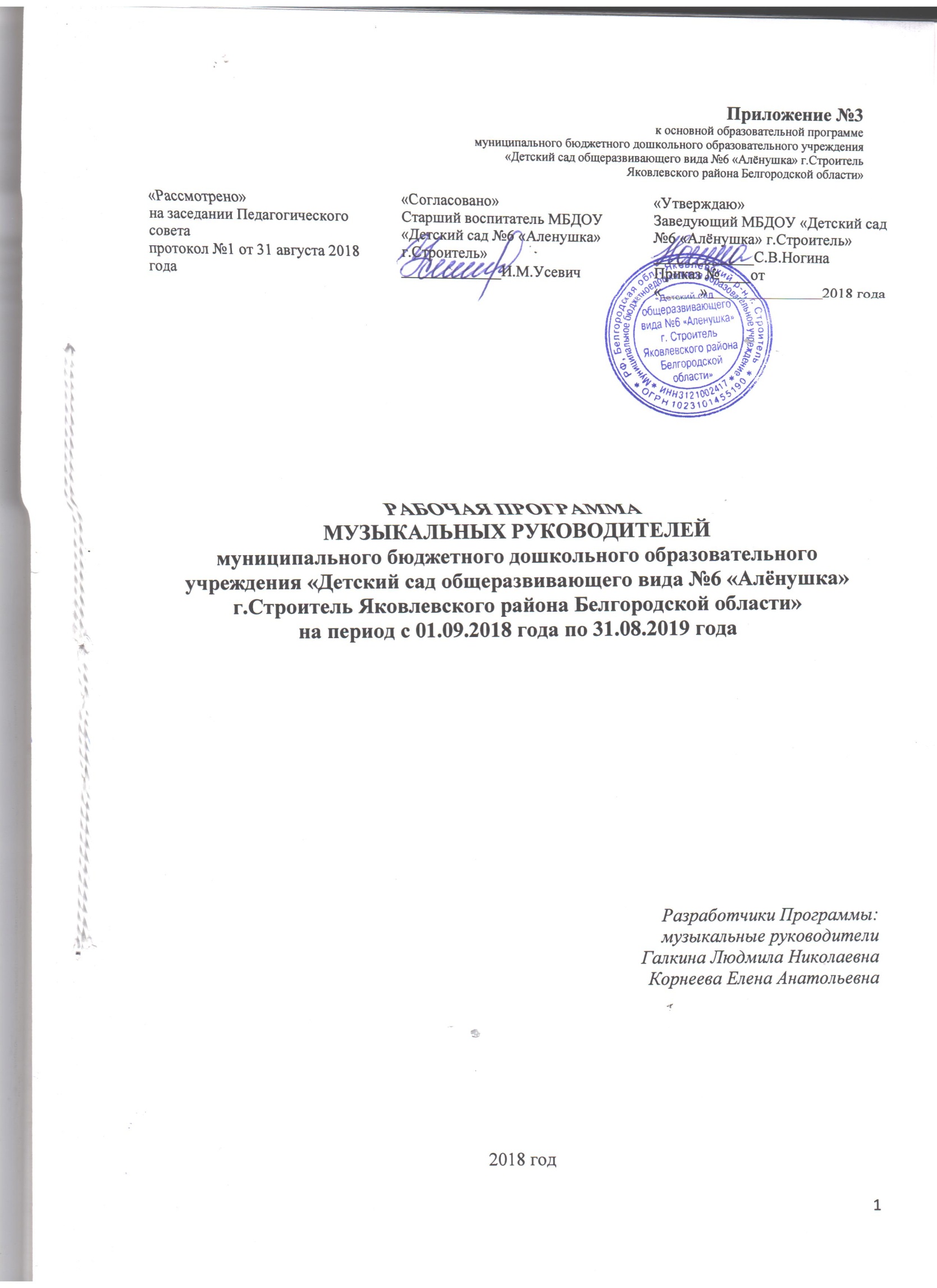 СОДЕРЖАНИЕ1. ЦЕЛЕВОЙ РАЗДЕЛ1.1. Пояснительная записка.«Музыкальное творчество детей – самый действенный способ их развития». (Б.В. Асафьев).Рабочая программа (далее – Программа) музыкального руководителя разработана и утверждена в структуре Основной образовательной программы дошкольного образования МБДОУ «Детский сад общеразвивающего вида №6 «Алёнушка» Яковлевского района Белгородской области» (далее – МБДОУ) в соответствии с нормативными правовыми документами, регламентирующими функционирование системы дошкольного образования. Программа  разработана на основании следующих нормативных правовых документов, регламентирующих функционирование системы дошкольного образования в РФ:Федеральный  закон  от 29.12.2012 № 273-ФЗ «Об образовании в Российской Федерации»;Приказ Министерства образования и науки Российской Федерации от 17.10.2013 №1155 «Об утверждении федерального государственного образовательного стандарта дошкольного образования» (Зарегистрировано в Минюсте России 14.11.2013 N 30384).Приказ Министерства образования и науки Российской Федерации от 13.08.2013г. №1014 «Об утверждении Порядка организации и осуществления образовательной деятельности по основным общеобразовательным программам - образовательным программам дошкольного образования».Приказ Минобрнауки России от 28.12.2010 года № 2106 «Об утверждении и введении в действие федеральных требований к образовательным учреждениям в части охраны здоровья обучающихся, воспитанников».Письмо Минобрнауки России от 07.06.2013 года № ИР-535/07 «О коррекционном и инклюзивном образовании детей».«Санитарно-эпидемиологическими требованиями к устройству, содержанию и организации режима работы дошкольных организациях». Санитарно-эпидемиологические правила и нормативы СанПиН 2.4.1.3049-13, утвержденные постановлением Главного государственного санитарного врача Российской Федерации от 15 мая 2013 года № 26, (далее – СанПиН).Программа  определяет содержание и организацию образовательной деятельности на уровне дошкольного образования, сформирована как программа психолого-педагогической поддержки, позитивной социализации и индивидуализации, развития личности детей дошкольного возраста и определяет комплекс основных характеристик дошкольного образования (объём, содержание и планируемые результаты в виде целевых ориентиров дошкольного образования) в образовательной деятельности МБДОУ.При разработке Программы использованы парциальные Программы «Малыш» Петровой В.А. (для детей от 2 до 3 лет) и «Гармония» К.В. Тарасовой, Т.В. Нестеренко, Т.Г.Рубан (для детей от 3 до 7 лет)1.1.1. Цели и задачи реализации ПрограммыЦелью программы «Малыш» Петровой В.А. является развитие музыкальности детей, способности эмоционально воспринимать музыку через решение следующих задач:Развитие музыкально–художественной деятельности.Приобщение к музыкальному искусству.Обеспечение эмоционально-психологического благополучия, охраны и укрепления здоровья детей.Обеспечение эмоционально-психологического благополучия, охраны и укрепления здоровья детей.Цель программы «Гармония» (К.Л.Тарасова, Т.В.Нестеренко, Т.Г.Рубан»): развитие музыкальных и творческих способностей детей дошкольного возраста во всех доступных им видах музыкальной деятельности.Задачи:Развитие музыкальности детей, способности эмоционально воспринимать музыку. Развитие эмоциональной сферы, творческого мышления воображения, памяти, коммуникативных способностей. Развитие музыкально-художественной деятельности, приобщение к музыкальному искусству.Создание благоприятных условий для полноценного всестороннего развития детей.Формирование основ базовой музыкальной культуры личности, развитие психических и физических качеств в соответствии с возрастными и индивидуальными особенностями. Познакомить детей с разнообразием музыкальных форм и жанров в привлекательной и доступной форме.Обогатить детей музыкальными знаниями и представлениями в музыкальной игре.Развивать детское творчество во всех доступных им видах музыкальной деятельности.Основные цели и задачи образовательной области «Музыка» реализуются в основных видах музыкальной деятельности.Раздел «Слушание»Задачи (общие): -ознакомление с музыкальными произведениями, их запоминание, накопление музыкальных впечатлений;-развитие музыкальных способностей и навыков культурного слушания музыки;-развитие способности различать характер песен, инструментальных пьес, средств их выразительности; формирование музыкального вкуса.Раздел «Пение»Задачи (общие):-формирование у детей певческих умений и навыков;-обучение детей исполнению песен с помощью воспитателя и самостоятельно, с сопровождением и без сопровождения инструмента;-развитие музыкального слуха, развитие певческого голоса, укрепление и расширение его диапазона.Раздел «Музыкально-ритмические движения»Задачи (общие):-развитие музыкального восприятия, музыкально-ритмического чувства и в связи с этим ритмичности движений;-обучение детей согласованию движений с характером музыкального произведения, наиболее яркими средствами музыкальной выразительности, развитие пространственных и временных ориентировок;-обучение детей музыкально-ритмическим умениям и навыкам через игры, пляски и упражнения;-развитие художественно-творческих способностей.Раздел «Игра на детских музыкальных инструментах»Задачи (общие):- знакомство с детскими музыкальными инструментами и обучение детей игре на них;- становление и развитие волевых качеств: выдержка, настойчивость, целеустремленность, усидчивость;- развитие сосредоточенности, памяти, фантазии, творческих способностей, музыкального вкуса;1.1.2. Принципы и подходы к формированию ПрограммыПринципы и подходы к формированию Программы основаны на положениях Конституции Российской Федерации и законодательства Российской Федерации и с учѐтом Конвенции ООН о правах ребѐнка: 1) поддержка разнообразия детства; сохранение уникальности и самоценности детства как важного этапа в общем развитии человека, самоценность детства - понимание (рассмотрение) детства как периода жизни значимого самого по себе, без всяких условий; значимого тем, что происходит с ребенком сейчас, а не тем, что этот период есть период подготовки к следующему периоду; 2) личностно-развивающий и гуманистический характер взаимодействия взрослых (родителей (законных представителей), педагогических и иных работников) и детей; 3) уважение личности ребенка; 4) реализация Программы в формах, специфических для детей данной возрастной группы, прежде всего в форме игры, познавательной и исследовательской деятельности, в форме творческой активности, обеспечивающей художественно-эстетическое развитие ребенка. Также учитываются основные принципыТакже учитываются основные принципы дошкольного образования: 1) полноценное проживание ребёнком всех этапов детства (младенческого, раннего и дошкольного возраста), обогащение (амплификация) детского развития; 2) построение образовательной деятельности на основе индивидуальных особенностей каждого ребенка, при котором сам ребенок становится активным в выборе содержания своего образования, становится субъектом образования (индивидуализация дошкольного образования); 3) содействие и сотрудничество детей и взрослых, признание ребенка полноценным участником (субъектом) образовательных отношений; 4) поддержка инициативы детей в различных видах деятельности; 5) сотрудничество с семьёй; 6) приобщение детей к социокультурным нормам, традициям семьи, общества и государства; 7) формирование познавательных интересов и познавательных действий ребенка в различных видах деятельности; 8) возрастная адекватность дошкольного образования (соответствие условий, требований, методов возрасту и особенностям развития); 9) учёт этнокультурной ситуации развития детей.1.	Принцип научности - предполагает построение музыкального воспитания дошкольников в соответствии с закономерностями их социализации, психического и физического развития.2.	Доступности - предполагает постановку детям, в ходе занятий, заданий соответствующих их уровню  социализации, психического и физического развития, определяющему их возможности понять то, что педагог доводит до них.3. Постепенности - определяет необходимость построения музыкальных занятий в соответствии с правилами: от простого к сложному. Систематичности - обуславливает необходимость регулярности и преемственности при формировании у дошкольников знаний,  умений и навыков, двигательного поведения, адекватных особенностям их развития. 5. Сознательности и активности - предполагает формирование у детей устойчивого интереса к освоению новых знаний, умений и навыков, а так же стимулирование этого процесса, привитие навыков самоконтроля и самокоррекции действий в процессе музыкального воспитания, развитие самостоятельности, инициативы  и творческих начал в двигательном поведении.6. Наглядности - базируется на всемерном использовании изначально      предрасположенности ребенка к чувственному восприятию окружающего мира. 7. Прочности - предполагает приучение дошкольников к многократному выполнению осваиваемых движений, так как только при этом условии возможно достижение необходимой степени автоматизации двигательных действий и преобразования их в двигательные навыки. 8. Индивидуализации - организация  учебного  процесса, при  котором  выбор  способов, приемов и темпа обучения, воспитания и развития обусловливается индивидуальным режимом детей в зависимости от физиологических особенностей возраста, состояния здоровья; различные учебно-методические, психолого-педагогические и организационно- управленческие мероприятия, обеспечивающие индивидуальный подход к развитию каждого ребенка.Реализация Программы базируется на следующих основных принципах:1. Принцип связи музыки с ведущими интересами детей, с их жизнью. Музыкальные занятия строятся по «блокам» тем, доступным и интересным детям того или иного возраста.2. Принцип сочетания в музыкальном репертуаре высокохудожественной народной, классической и современной музыки.3. Принцип «горизонтального движения» музыкального репертуара - одно и то же музыкальное произведение проходит в нескольких видах музыкальной деятельности.4. Принцип импровизационности.1.1.3. Значимые характеристики дошкольного образовательного учреждения: характеристики особенностей развития детей раннего и дошкольного возрастаВ ДОО функционирует 12 групп: 11 групп – общеразвивающей направленности, 1 группа – компенсирующей направленности:группа №1  – 1-я младшая; группа №10, №8, №12 – 2-я младшая;группа №3, №4, №2 – средняя;группа №11, №9 – старшая;группа №6, №7 – подготовительная;группа №5 – компенсирующей направленности.Основной контингент воспитанников поступает из семьи или переводом из других ДОО.Характеристика особенностей развития детейПервая младшая группа (2-3 года)На третьем году жизни дети становятся самостоятельнее. Продолжает развиваться предметная деятельность, ситуативно-деловое общение ребенка и взрослого; совершенствуются восприятие, речь, начальные формы произвольного поведения, игры, наглядно-действенное мышление. На третьем году жизни совершенствуются зрительные и слуховые ориентировки, что позволяет детям безошибочно выполнять ряд заданий: осуществлять выбор из 2-3 предметов по форме, величине и цвету; различать мелодии; петь. Совершенствуется слуховое восприятие, прежде всего фонематический слух. К трем годам дети воспринимают все звуки родного языка, но произносят их с большими   искажениями.Вторая младшая группа (3-4 года)В возрасте 3-4 лет необходимым становится создание условий для активного экспериментирования и практикования ребёнка со звуками с целью накопления первоначального музыкального опыта. Манипулирование музыкальными звуками и игра с ними (при их прослушивании, элементарном музицировании, пении, выполнения простейших танцевальных и ритмических движений) позволяют ребёнку начать в дальнейшем ориентироваться в характере музыки, её жанрах. Содержанием музыкального воспитания детей данного возраста является приобщение их к разным видам музыкальной деятельности, формирование интереса к музыке, элементарных музыкальных способностей и освоение некоторых исполнительских навыков. В этот период, прежде всего, формируется восприятие музыки, характеризующееся эмоциональной отзывчивостью на произведения. Маленький ребёнок воспринимает музыкальное произведение в целом. Постепенно он начинает слышать и вычленять выразительную интонацию, изобразительные моменты, затем дифференцирует части произведения. Исполнительская деятельность у детей данного возраста лишь начинает своё становление. Голосовой аппарат ещё не сформирован, голосовая мышца не развита, связки тонкие, короткие. Голос ребёнка не сильный, дыхание слабое, поверхностное. Поэтому репертуар должен отличаться доступностью текста и мелодии. Поскольку малыши обладают непроизвольным вниманием, весь процесс обучения надо организовать так, чтобы он воздействовал на чувства и интересы детей. Дети проявляют эмоциональную отзывчивость на использование игровых приёмов и доступного материала. Приобщение детей к музыке происходит и в сфере музыкальной ритмической деятельности, посредством доступных и интересных упражнений, музыкальных игр, танцев, хороводов, помогающих ребёнку лучше почувствовать и полюбить музыку. Особое внимание на музыкальных занятиях уделяется игре на детских музыкальных инструментах, где дети открывают для себя мир музыкальных звуков и их отношений, различают красоту звучания различных инструментов.Средняя группа (4-5 лет)В среднем дошкольном возрасте благодаря возросшей самостоятельности и накопленному музыкальному опыту ребёнок становится активным участником танцевальной, певческой, инструментальной деятельности. Чувственное познание свойств музыкального звука и двигательное, перцептивное восприятие метро-ритмической основы музыкальных произведений позволяют дошкольнику интерпретировать характер музыкальных образов, настроение музыки, ориентируясь в средствах их выражения.Умение понять характер и настроение музыки вызывает у ребёнка потребность и желание пробовать себя в попытках самостоятельного исполнительства.  Начинает  развиваться образное мышление.  Дети могут самостоятельно придумать небольшую сказку на  заданную тему. Увеличивается устойчивость внимания. Ребенку оказывается доступной  сосредоточенная деятельность в течение 20 минут. Он способен удерживать в памяти при  выполнении каких-либо действий несложное условие.В  среднем дошкольном возрасте улучшается произношение  звуков  и  дикция.  Речь  становится предметом активности детей.  Они удачно имитируют голоса животных, интонационно выделяют речь тех или иных персонажей.  Интерес  вызывают  ритмическая  структура речи, рифмы.  Развивается грамматическая сторона речи. Дошкольники занимаются словотворчеством  на основе грамматических правил. Речь детей при взаимодействии друг с другом носит  ситуативный характер, а при общении с взрослым становится вне ситуативной. Изменяется содержание общения ребенка и взрослого.  Оно выходит за пределы  конкретной ситуации, в которой оказывается ребенок. Ведущим становится познавательный  мотив. Информация, которую ребенок получает в процессе общения, может быть сложной  и трудной для понимания, но она вызывает у него интерес.  У детей формируется потребность в уважении со стороны взрослого, для них оказывается чрезвычайно важной его похвала.  Основные достижения возраста связаны с развитием игровой деятельности;  появлением ролевых и реальных взаимодействий; с развитием изобразительной деятельности;  конструированием по замыслу, планированием; совершенствованием восприятия, развитием  образного мышления и воображения, эгоцентричностью познавательной позиции; развитием  памяти, внимания, речи, познавательной мотивации, совершенствования восприятия;  формированием потребности в уважении со стороны взрослого.Старшая группа (5-6 лет)В старшем дошкольном возрасте у детей происходит созревание такого важного качества, как произвольность психических процессов (внимания, памяти, мышления), что является важной предпосылкой для более углубленного музыкального воспитания.Ребенок 5-6лет отличается большой самостоятельностью, стремлением к самовыражению в различных видах художественно-творческой деятельности, у него ярко выражена потребность в общении со сверстниками. К этому возрасту у детей развивается ловкость, точность, координация движений, что в значительной степени расширяет их исполнительские возможности в ритмике. Значительно возрастает активность детей, они очень энергичны, подвижны, эмоциональны. У детей шестого года жизни более совершенна речь: расширяется активный и пассивный словарь. Улучшается звукопроизношение, грамматический строй речи, голос становится звонким и сильным. Эти особенности дают возможность дальнейшего развития певческой деятельности, использования более разнообразного и сложного музыкального репертуара.Однако все перечисленные особенности проявляются индивидуально, и в целом дети шестого года жизни ещё требуют бережного и внимательного отношения: они быстро утомляются, устают от монотонности. Эти возрастные особенности необходимо учитывать при планировании и организации музыкальных образовательных ситуаций.Подготовительная к школе группа  (6-7 лет)Возраст 6-7 лет- это середина детства. Подвижные энергичные дети активны во всех видах музыкально-художественной деятельности. В этот период у них качественно меняются психофизиологические возможности: голос становится звонким, движения - ещё более координированными, увеличивается объём внимания и памяти, совершенствуется речь. У детей возрастает произвольность поведения, формируется осознанный интерес к музыке, значительно расширяется музыкальный кругозор. Новые качества позволяют реализовывать более сложные задачи музыкального развития детей.В предшкольный период актуальность идеи целостного развития личности ребёнка средствами музыки возрастает. В подготовительной к школе группе завершается дошкольный возраст. Его основные достижения связаны с освоением мира вещей как предметов человеческой культуры; освоением форм позитивного общения с людьми; развитием половой идентификации, формированием позиции школьника. К концу дошкольного возраста ребенок обладает высоким уровнем познавательного и личностного развития, что позволяет ему в дальнейшем успешно учиться в школе. Непосредственно-образовательная деятельность является основной формой обучения. Задания, которые дают детям подготовительной группы, требуют сосредоточенности и осознанности действий, хотя до какой-то степени сохраняется игровой и развлекательный характер обучения. 1.2. Планируемые результаты освоения программы «Малыш» Петровой В.А.у ребенка развиты музыкальные способности во всех доступных видах музыкальной деятельности.Планируемые результаты освоения Программы «Гармония» (К.Л.Тарасова, Т.В.Нестеренко, Т.Г.Рубан») образовательная область «Художественно-эстетическое развитие» (музыка).у ребёнка сформированы музыкальные способности; у ребёнка развиты способности целостного и дифференцированного музыкального восприятия; у ребенка развито умение давать оценку прослушанным музыкальным произведениям. ребёнок способен проявлять своѐ отношение к музыке; ребёнок может исполнять самостоятельно и довольно качественно выученные песни, сформирована потребность петь в любых жизненных ситуациях, ребѐнок может дать оценку своему пению. ребёнок уверенно и правильно играет на детских музыкальных инструментах, владеет чувством ансамбля, импровизирует и игровых ситуациях, в играх драматизациях.2. Содержательный раздел  2.1.Описание образовательной деятельности в соответствии с направлениями развития ребенка по образовательной области «Художественно-эстетическое развитие» (музыка). Содержание образовательного процесса осуществляется  с учетом основных видов детской деятельности:2.2. Особенности организации педагогической диагностики и мониторинга.Система педагогической диагностики (мониторинга) образовательной области «Художественно-эстетическое развитие» (музыка) во 2 младшей группе (3-4 года)1.	Эмоциональная отзывчивость на музыку (наблюдение в процессе занятий)	- с интересом слушает музыку, эмоционально реагирует на неё;- эмоционально выполняет музыкальные движения;- активно играет на музыкальных инструментах.	2.Чувство музыкального ритма (тестирование с помощью музыкального произведения С. Майкапар «В садике» - 8тактов)- ребёнок воспроизводит ритмическую пульсацию по равномерному типу - хлопает в ладоши равномерными четвертными. 3.Звуковысотный слух (песня по выбору ребёнка или педагога)- исполняет всю песню на одном – двух звуках.			4. Музыкальное восприятие – мышление (словесные характеристики, даваемые детьми) тестирование с помощью музыкальных произведений Р.Шуман «Первая утрата», «Весёлый крестьянин».- определяет общий характер музыкального произведения (весело – грустно).Примечание: ввиду ограниченности словарного запаса у детей этого возраста используется приём выбора картинок, соответствующих характеру музыкального произведения.			5.	Музыкальное творчество (тестирование - импровизация на металлофоне)- в импровизации присутствует ритм и отсутствует мелодическая линия. Система педагогической диагностики (мониторинга) образовательной области «Художественно-эстетическое развитие» (музыка) в средней группе (4-5 лет)1.Эмоциональная отзывчивость на музыку (наблюдение в процессе занятий)- с интересом и вниманием слушает музыку, эмоционально реагирует на неё;- эмоционально выполняет музыкальные движения;- с желанием играет на музыкальных инструментах.		2.Чувство музыкального ритма  (тестирование с помощью музыкального произведения С. Майкапар «В садике» - 8тактов)- ребёнок воспроизводит ритмическую пульсацию по равномерному типу - хлопает в ладоши равномерными четвертными, восьмыми или половинными	 3. Звуковысотный слух (песня по выбору ребёнка или педагога).- интонирует общее направление движения мелодии;- чисто поёт отдельные её отрывки 4. Музыкальное восприятие – мышление (словесные характеристики, даваемые детьми) тестирование с помощью музыкальных произведений Р.Шуман «Первая утрата», «Весёлый крестьянин»- правильно определяет настроение и название музыкального произведения, а так же её исполнение (сольное, оркестровое)5. Музыкальное творчество (тестирование - импровизация на металлофоне)- в импровизации присутствует ритм и незаконченная мелодия.	Система педагогической диагностики образовательной области  «Художественно-эстетическое развитие» в старшей группе (5-6 лет)1.	Эмоциональная отзывчивость на музыку (наблюдение в процессе занятий)-ребенок с интересом и вниманием слушает музыку, эмоционально реагирует на неё;-очень эмоционален в музыкальном движении;-ярко проявляет себя в игре на музыкальных инструментах		2. Чувство музыкального ритма (тестирование с помощью музыкального произведения С. Майкапар «В садике» - 8тактов)-ребенок решает ритмическую задачу по адекватному типу: хлопками в ладоши воспроизводит ритмический рисунок, т.е. соотношение длительностей звуков и пауз.			3. Звуковысотный слух (песня по выбору ребёнка или педагога)     - ребенок чисто интонирует мелодию песни.			4. Музыкальное восприятие-мышление (словесные характеристики, даваемые детьми) - тестирование с помощью музыкального произведения «Вальс» из оперы «Ёлка» В. Ребикова.-легко определяет название пьесы, может уловить процесс развития музыкального образа;-при восприятии у детей появляется ориентация на мелодию и составляющие её интонации.			 5. Музыкальное творчество (тестирование - импровизация на металлофоне):	- в импровизациях ребенка появляется достаточно- развернутая и законченная мелодия, изложенная чаще всего в форме периода, состоящая из двух предложений.	Система педагогической диагностики образовательной области  «Художественно-эстетическое развитие» в подготовительной группе (6-7 лет)1. Эмоциональная отзывчивость на музыку (наблюдение в процессе занятий)-ребенок с интересом и вниманием слушает музыку, эмоционально реагирует на неё, просит её повторить;-очень эмоционален в музыкальном движении;-ярко проявляет себя в игре на музыкальных инструментах (в ансамбле, оркестре).		2. Чувство музыкального ритма (тестирование с помощью музыкального произведения  Комарницкого В. «Марш шахматных фигур»	)- ребенок решает ритмическую задачу по адекватному типу: воспроизводит ритмический рисунок, т.е. соотношение длительностей звуков и пауз.			 3. Звуковысотный слух (песня по выбору ребёнка или педагога)	- ребенок чисто интонирует мелодию песни.			4. Музыкальное восприятие-мышление (словесные характеристики, даваемые детьми) - тестирование с помощью музыкального произведения «Вальс» из оперы «Ёлка» В. Ребикова-может адекватно воспринять и проанализировать музыкальное произведение;-интерпретация музыки становится значительно более развернутой.			5.	Музыкальное творчеств0  (тестирование - импровизация на металлофоне)- импровизация отличается  оригинальностью и содержит, наряду с плавным течением мелодии, широкие интересные скачки.	2.3. Особенности организации образовательного процесса по реализации образовательной области  «Художественно-эстетическое развитие» (музыка).Первая младшая группа (2-3 года)Содержание образовательной области «Музыка» направлено на достижение цели развития музыкальности детей, способности эмоционально воспринимать музыку, через решение следующих задач:• развитие музыкально художественной деятельности;• приобщение к музыкальному искусству. Разделы музыкального воспитания Раздел «Слушание музыки »Задачи: -ознакомление с музыкальными произведениями, их запоминание, накопление музыкальных впечатлений;-развитие музыкальных способностей и навыков культурного слушания музыки;-развитие способности различать характер песен, инструментальных пьес, средств их выразительности;- развитие динамического, ритмического слуха, музыкальной памяти;- помощь в восприятии связи музыкального искусства с окружающим миром;- развивать систему музыкальных способностей, мышление, воображение;- воспитание эмоциональной отзывчивости на музыку;- побуждение детей к вербальному выражению эмоций от прослушанного произведения;- развитие музыкально-сенсорного слуха детей;- расширение кругозора детей через знакомство с музыкальной культурой;Содержание деятельности:Слушание  инструментальной (небольшие пьесы для детей) и вокальной музыки в живом исполнении взрослым на музыкальном инструменте и пение взрослого. Раздел «Пение»Задачи:- формирование у детей певческих умений и навыков;- обучение детей исполнению песен и подпеванию повторяющихся слов в них (с помощью педагога и самостоятельно, с сопровождением и без сопровождения инструмента);Раздел «Музыкально-ритмические движения»Задачи:- развитие музыкального восприятия, музыкально-ритмического чувства и в связи с этим ритмичности движений;- обучение детей согласованию движений с характером музыкального произведения, наиболее яркими средствами музыкальной выразительности, развитие пространственных и временных ориентировок;- обучение детей музыкально-ритмическим умениям и навыкам через игры, пляски и упражнения;- развитие музыкально-сенсорных способностей детей;- содействие эмоциональному восприятию музыки через музыкально-ритмическую деятельность;- обучение реакциям на смену двух- частной формы, динамики, регистра;- развитие внимания, двигательной реакции.Содержание деятельности:Заинтересовать, вызвать положительный отклик и вовлечь малышей в подпевание через исполнение педагогом песен на разных музыкальных инструментах (фортепиано, аккордеон, металлофон, ксилофон) и без сопровождения.Раздел «Музыкально-ритмические движения»Задачи:- развитие музыкального восприятия, музыкально-ритмического чувства и в связи с этим ритмичности движений;- обучение детей согласованию движений с характером музыкального произведения, наиболее яркими средствами музыкальной выразительности, развитие пространственных ориентировок;- обучение детей музыкально-ритмическим умениям и навыкам через игры, пляски и упражнения;- содействие эмоциональному восприятию музыки через музыкально-ритмическую деятельность;- обучение реакциям на смену двух-частной формы, динамики, регистра;- развивать двигательную сферу, внимание и память.Содержание деятельности:Музыкально-ритмические движения дети воспроизводят по показу воспитателя, выполняют под музыку игровые и плясовые движения, соответствующие словам песни и характеру музыки.Музыкальная играЗадачи:-развивать выразительность движений, творческое воображение через умение передавать в мимике и пантомимике образы знакомых животных и персонажей (зайчиков, мишек, птичек и т.д.);-формировать умение различать динамику(тихо, громко);- развивать двигательную сферу, внимание и память.Содержание деятельности: Побуждать к игровым действиям, способствовать освоению движений, умению слушать музыку, действовать согласно с ней.   Формы работы: образовательная деятельность в режимных моментах, групповые, подгрупповые, индивидуальные занятия, поддержка детской инициативы, совместная деятельность с семьей.Вторая младшая группа (3-4 года)Раздел «Слушание»Задачи: -ознакомление с музыкальными произведениями, их запоминание, накопление музыкальных впечатлений;-развитие музыкальных способностей и навыков культурного слушания музыки;-развитие способности различать характер песен, инструментальных пьес, средств их выразительности; - развитие динамического, ритмического слуха, музыкальной памяти;- помощь в восприятии связи музыкального искусства с окружающим миром;- развивать систему музыкальных способностей, мышление, воображение;- воспитание эмоциональной отзывчивости на музыку;- побуждение детей к вербальному выражению эмоций от прослушанного произведения;- развитие музыкально-сенсорного слуха детей;- расширение кругозора детей через знакомство с музыкальной культурой;Содержание деятельности:Учить слушать музыкальное произведение до конца, понимать характер музыки, узнавать и определять, сколько частей в произведении. Развивать способность различать звуки повысоте в пределах октавы — септимы, замечать изменение в силе звучания мелодии (громко, тихо). Совершенствовать умение различать звучание музыкальных игрушек, детских музыкальных инструментов (музыкальный молоток, погремушка, барабан, бубен).Раздел «Пение»Задачи:- формирование у детей певческих умений и навыков;- обучение детей исполнению песен с помощью воспитателя и самостоятельно, с сопровождением и без сопровождения инструмента;- развитие музыкального слуха;- совершенствование голосового аппарата детей;- закрепление навыков естественного звукообразования;- обучение пению с жестами.Содержание деятельности:Способствовать развитию певческих навыков: петь без напряжения в диапазоне ре (ми) —ля (си), в одном темпе со всеми, чисто и ясно произносить слова, передавать характер песни (весело, протяжно, ласково, напевно). Учить допевать мелодии колыбельных песен на слог «баю-баю» и веселых мелодий на слог «ля-ля». Раздел «Музыкально-ритмические движения»Задачи:- развитие музыкального восприятия, музыкально-ритмического чувства и в связи с этим ритмичности движений;- обучение детей согласованию движений с характером музыкального произведения, наиболее яркими средствами музыкальной выразительности, развитие пространственных и временных ориентировок;- обучение детей музыкально-ритмическим умениям и навыкам через игры, пляски и упражнения;- развитие художественно-творческих способностей;- развитие музыкально-сенсорных способностей детей;- содействие эмоциональному восприятию музыки через музыкально-ритмическую деятельность;- обучение реакциям на смену двух и трёхчастной формы, динамики, регистра;- развитие внимания, двигательной реакции.Содержание деятельностиУчить двигаться в соответствии с двух- частной формой музыки и силой ее звучания (громко, тихо); реагировать на начало звучания музыки и ее окончание. Совершенствовать навыки основных движений (ходьба и бег). Учить маршироватьвместе со всеми и индивидуально, бегать легко, в умеренном и быстром темпе под музыку. Улучшать качество исполнения танцевальных движений: притопывать попеременно двумя ногами и одной ногой. Развивать умение кружиться в парах, выполнять прямой галоп, двигаться под музыку ритмично и согласно темпу и характеру музыкального произведения, с предметами, игрушками и без них. Способствовать развитию навыков выразительной и эмоциональной передачи игровых и сказочных образов: идет медведь, крадется кошка, бегают мышата, скачет зайка, ходит петушок, клюют зернышки цыплята, летают птички и т. д.Раздел «Игра на детских музыкальных инструментах»Задачи:- совершенствование эстетического восприятия и чувства ребенка;- становление и развитие волевых качеств: выдержка, настойчивость, целеустремленность, усидчивость;- развитие сосредоточенности, памяти, фантазии, творческих способностей;- знакомство с детскими музыкальными инструментами и обучение детей игре на них;- развитие координации и двигательных функций организма;Содержание деятельности:Знакомить детей с некоторыми детскими музыкальными инструментами: дудочкой, металлофоном, колокольчиком, бубном, погремушкой,барабаном, а также их звучанием. Учить дошкольников  играть на детских ударных музыкальных инструментах.Формы работы: образовательная деятельность в режимных моментах, групповые, подгрупповые, индивидуальные занятия, поддержка детской инициативы, совместная деятельность с семьей.Средний дошкольный возраст (4-5 лет)Раздел «Слушание»Задачи: -ознакомление с музыкальными произведениями, их запоминание, накопление музыкальных впечатлений;-развитие способности различать характер песен, инструментальных пьес, средств их выразительности; формирование музыкального вкуса;- развивать систему музыкальных способностей (мышление, воображение);- воспитание эмоциональной отзывчивости на музыку;- побуждение детей к вербальному выражению эмоций от прослушанного произведения;- расширение кругозора детей через знакомство с музыкальной культурой.Содержание деятельности:Формировать навыки культуры слушания музыки (не отвлекаться, дослушивать произведение до конца).Учить чувствовать характер музыки, узнавать знакомые произведения, высказывать свои впечатления о прослушанном. Учить замечать выразительные средства музыкального произведения: тихо, громко, медленно, быстро. Развивать способность различатьзвуки по высоте (высокий, низкий в пределах сексты, септимы).	Задачи:- формирование у детей певческих умений и навыков;- обучение детей исполнению песен с помощью педагога и самостоятельно, с сопровождением и без сопровождения инструмента;- развитие музыкального слуха;- совершенствование голосового аппарата детей;- закрепление навыков естественного звукообразования;- обучение пению с жестами;- пение по ролям.Содержание деятельности:Обучать детей выразительному пению, формировать умение петь протяжно, подвижно,согласованно (в пределах ре — си первой октавы). Развивать умение брать дыхание междукороткими музыкальными фразами. Учить петь мелодию чисто, смягчать концы фраз, четкопроизносить слова, петь выразительно, передавая характер музыки. Учить петь синструментальным сопровождением и без него (с помощью воспитателя).Раздел «Музыкально-ритмические движения»Задачи:- развитие музыкального восприятия, музыкально-ритмического чувства и в связи с этим ритмичности движений;- обучение детей согласованию движений с характером музыкального произведения, наиболее яркими средствами музыкальной выразительности, развитие пространственных и временных ориентировок;- обучение детей музыкально-ритмическим умениям и навыкам через игры, пляски и упражнения;- содействие эмоциональному восприятию музыки через музыкально-ритмическую деятельность;- обучение реакциям на смену двух и трёхчастной формы, динамики, регистра;- расширение навыков выразительного движения;- развитие внимания, двигательной реакции.Содержание деятельности:Продолжать  формировать у детей навык ритмичного движения в соответствии с характером музыки. Учить самостоятельно менять движения в соответствии с двух- и трехчастной формой музыки. Совершенствовать танцевальные движения: прямой галоп, пружинка, кружение по одному и в парах. Учить детей двигаться в парах по кругу в танцах и хороводах, ставить ногу на носок и на пятку, ритмично хлопать в ладоши, выполнять простейшие перестроения (из круга врассыпную и обратно), подскоки. Продолжать совершенствовать навыки основных движений (виды ходьбы: торжественная, спокойная, «таинственная»; бег: легкий и стремительный). Способствовать развитию эмоционально-образного исполнения музыкально-игровых упражнений (кружатся листочки, падают снежинки) и сценок, используя мимику и пантомиму (зайка веселый и грустный, хитрая лисичка, сердитый волк и т. д.). Обучать инсценированию песен и постановке небольших музыкальных сказок и спектаклей.Задачи:- становление и развитие волевых качеств: выдержка, настойчивость, целеустремленность, усидчивость;- развитие сосредоточенности, памяти, фантазии, творческих способностей, музыкального вкуса;- знакомство с детскими музыкальными инструментами и обучение детей игре на них;- развитие координации и двигательных функций организма с помощью "звучащих жестов";- работа над ритмическим слухом;- совершенствование музыкальной памяти.Содержание деятельности:Формировать умение подыгрывать простейшие мелодии на деревянных ложках, погремушках, барабане, металлофоне.Формы работы: образовательная деятельность в режимных моментах, групповые, подгрупповые, индивидуальные занятия, поддержка детской инициативы, совместная деятельность с семьей.Старший дошкольный возраст (5-6 лет)Раздел «Слушание»Задачи: -ознакомление с музыкальными произведениями, их запоминание, накопление музыкальных впечатлений;-развитие музыкальных способностей и навыков культурного слушания музыки;-развитие способности различать характер песен, инструментальных пьес, средств их выразительности; формирование музыкального вкуса;- развитие динамического, ритмического слуха, музыкальной памяти;- помощь в восприятии связи музыкального искусства с окружающим миром;- развивать систему музыкальных способностей, мышление, воображение;- воспитание эмоциональной отзывчивости на музыку;- побуждение детей к вербальному выражению эмоций от прослушанного произведения;- развитие музыкально-сенсорного слуха детей;- расширение кругозора детей через знакомство с музыкальной культурой;- обучение взаимосвязи эмоционального и интеллектуального компонентов восприятия.Содержание деятельности:Учить различать жанры музыкальных произведений (марш, танец, песня). Знакомить с элементарными музыкальными понятиями (темп, ритм) и творчеством композиторов и музыкантов.Совершенствовать музыкальную память через узнавание мелодий по отдельным фрагментам произведения (вступление, заключение, музыкальная фраза). Совершенствовать навык различия звучания музыкальных инструментов (клавишно-ударные и струнные: фортепиано, скрипка, виолончель, балалайка). Раздел «Пение» Задачи- формирование у детей певческих умений и навыков;- обучение детей исполнению песен самостоятельно и в ансамбле, с сопровождением и без сопровождения инструмента;- развитие музыкального слуха путём различения звуков по высоте, по длительности;- совершенствование голосового аппарата детей;- закрепление навыков естественного звукообразования;- обучение пению с жестами, на полуулыбке;Содержание деятельности:Обучение умению петь легким звуком в диапазоне от «ре» первой октавы до «до» второй октавы, брать дыхание перед началом песни, между музыкальными фразами, произносить отчетливо слова, своевременно начинать и заканчивать песню,эмоционально передавать характер мелодии, петь умеренно, громко и тихо. Способствовать развитию навыков сольного пения, с музыкальным сопровождением и без него. Содействовать проявлению самостоятельности и творческому исполнению песен разного характера. Развивать песенный музыкальный вкус. Учить импровизировать мелодию на заданный текст. Учить сочинять мелодии различного характера: ласковую колыбельную, задорный или бодрый марш, плавный вальс, веселую плясовую.Раздел «Музыкально-ритмические движения»Задачи:- развитие музыкального восприятия, музыкально-ритмического чувства и в связи с этим ритмичности движений;- обучение детей согласованию движений с характером музыкального произведения, наиболее яркими средствами музыкальной выразительности, развитие пространственных и временных ориентировок;- обучение детей музыкально-ритмическим умениям и навыкам через игры, пляски и упражнения и этюды;- развитие музыкально-творческих способностей с использованием этюдов;- содействие эмоциональному восприятию музыки через музыкально-ритмическую деятельность;- обучение реакциям на смену трёхчастной формы, динамики, регистра;- расширение навыков выразительного движения;- развитие внимания, двигательной реакции.Содержание деятельности:Развивать чувство ритма, умение передавать через движения характер музыки, ее эмоционально-образное содержание. Учить свободно ориентироваться в пространстве, выполнять простейшие перестроения, самостоятельно переходить от умеренного к быстрому или медленному темпу, менять движения в соответствии с музыкальными фразами. Способствовать формированию навыков исполнения танцевальных движений (поочередное выбрасывание ног вперед в прыжке; приставной шаг с приседанием, с продвижением вперед, кружение; приседание с выставлением ноги вперед). Познакомить с русским хороводом, пляской, а также с танцами других народов. Продолжать развивать навыки инсценирования песен; учить изображать сказочных животных и птиц (лошадка, коза, лиса, медведь, заяц, журавль, ворон и т. д.) в разных игровых ситуациях. Развивать танцевальное творчество; учить придумывать движения к пляскам, танцам, составлять композицию танца, проявляя самостоятельность в творчестве. Обучать самостоятельно придумывать движения, отражающие содержание песни.  Побуждать к инсценированию содержания песен, хороводов.Задачи:- развитие музыкального слуха и памяти;-обучение детей игре на детских музыкальных инструментах;-становление и развитие волевых качеств: выдержка, настойчивость, целеустремленность, усидчивость;- развитие памяти, фантазии, творческих способностей, музыкального вкуса;- развитие координации и двигательных функций организма;Содержание деятельности:Обучать детей исполнять простейшие мелодии на детских музыкальных инструментах; знакомые песенки индивидуально и небольшими группами, соблюдая при этом общую динамику и темп. Развивать творчество детей, побуждать их к активным самостоятельным действиям.Формы работы: образовательная деятельность в режимных моментах, групповые, подгрупповые, индивидуальные занятия, поддержка детской инициативы, совместная деятельность с семьей.Подготовительная к школе группа (6-7 лет)Раздел «Слушание»Задачи:-ознакомление с музыкальными произведениями, их запоминание, накопление музыкальных впечатлений;-формирование навыков культурного слушания музыки;-развитие способности различать жанр, характер музыкальных произведений, средств их выразительности; -формирование музыкального вкуса;- помощь в восприятии связи музыкального искусства с окружающим миром;- развивать систему музыкальных способностей, мышление, воображение;- воспитание эмоциональной отзывчивости на музыку;- побуждение детей к вербальному выражению эмоций от прослушанного произведения;- расширение кругозора детей через знакомство с музыкальной культурой;- обучение взаимосвязи эмоционального и интеллектуального компонентов восприятия.Содержание деятельности:Продолжать обогащать впечатления детей, формировать музыкальный вкус, развивать музыкальную память. Способствовать развитию мышления, фантазии, памяти, слуха. Знакомить с элементарными музыкальными понятиями (темп, ритм); жанрами (опера, концерт), видами оркестров (духовой, народный, симфонический), творчеством композиторов и музыкантов.Раздел «Пение»Задачи:- формирование у детей певческих умений и навыков;- обучение детей исполнению песен самостоятельно и в ансамбле, с сопровождением и без сопровождения инструмента;- развитие музыкально - творческих способностей посредством инсценирования песен; - закрепление навыков естественного звукообразования;- обучение пению с жестами, пению на полуулыбке;Содержание деятельности:Совершенствовать певческий голос и вокально-слуховую координацию.Закреплять практические навыки выразительного исполнения песен в пределах «до» первойоктавы до «ре» второй октавы; учить брать дыхание и удерживать его до конца фразы; обращать внимание на артикуляцию (дикцию).Закреплять умение петь самостоятельно, индивидуально и коллективно, с музыкальным сопровождением и без него.Учить самостоятельно придумывать мелодии, используя в качестве образца русские народные песни; самостоятельно импровизировать мелодии на заданную тему по образцу и без него, используя для этого знакомые песни, музыкальные пьесы и танцы.Раздел «Музыкально-ритмические движения»Задачи:- развитие музыкального восприятия, музыкально-ритмического чувства и в связи с этим ритмичности движений;- обучение детей согласованию движений с характером музыкального произведения, наиболее яркими средствами музыкальной выразительности, развитие пространственных и временных ориентировок;- обучение детей музыкально-ритмическим умениям и навыкам через игры, пляски и упражнения и этюды;- развитие музыкально-творческих способностей с использованием этюдов;- формирование навыков выразительного движения.Содержание деятельности:Способствовать дальнейшему развитию навыков танцевальных движений, умения выразительно и ритмично двигаться всоответствии с разнообразным характером музыки, передавая в танце эмоционально-образное содержание.Знакомить с национальными плясками (русские, белорусские, украинские и т. д.).Развивать танцевально-игровое творчество; формировать навыки художественного исполнения различных образов при инсценировании песен, театральных постановок.Способствовать развитию творческой активности детей в доступных видах музыкальной исполнительской деятельности (игра в оркестре, пение, танцевальные движения и т. п.).Учить детей импровизировать под музыку соответствующего характера (лыжник, конькобежец, наездник, рыбак; лукавый котик и сердитый козлик и т. п.).Учить придумывать движения, отражающие содержание песни; выразительно действовать с воображаемыми предметами. Учить, самостоятельно, искать способ передачи в движениях музыкальных образов. Формировать музыкальные способности; содействовать проявлению активности и самостоятельности.Раздел «Игра на детских музыкальных инструментах»Задачи:- развитие музыкальных и творческих способностей детей с помощью игры в ансамбле и оркестре;- становление и развитие волевых качеств: выдержка, настойчивость, целеустремленность, усидчивость;- развитие памяти, фантазии, творческого воображения и музыкального вкуса;- развитие координации и двигательных функций организма с помощью звучащих жестов;Содержание деятельности:Знакомить с музыкальными произведениями в исполнении различных инструментов и в оркестровой обработке.Обучать детей игре на металлофоне, ксилофоне, трещотках, треугольнике; игре в ансамбле и в оркестре.Формы работы: образовательная деятельность в режимных моментах, групповые, подгрупповые, индивидуальные занятия, поддержка детской инициативы, совместная деятельность с семьей.2.4. Взаимодействие музыкального руководителя со специалистами и воспитателями.- Проведение открытых музыкальных занятий, досугов и утренников с последующим обсуждением.- Практические занятия с педагогами, исполняющими роли в утренниках и развлечениях, по разучиванию музыкального репертуара.- Выступления на педсоветах с докладами, консультациями, тематическими сообщениями.-  Работа в творческих группах- Совместное изготовление костюмов, атрибутов, декораций.ИНДИВИДУАЛЬНАЯ РАБОТА:Подготовка к музыкальным занятиям, показ музыкально-ритмических движений к танцам.Разучивание песенного репертуара к занятиям.Привлечение воспитателей к изготовлению пособий к шумовому оркестру.Помощь воспитателям в изготовлении музыкально-дидактических игр, пособий, атрибутов к утренникам.Роль воспитателя на музыкальных занятияхСентябрьПомощь инструктору по ФК в подборе музыки к играм на «День знаний».Обсуждение сценариев осенних развлечений и праздников, распределение ролей, стихов.Ознакомление с танцевальным и песенным репертуаром и показ приемов игры на детских музыкальных инструментах.Помощь в украшении музыкального зала к осенним праздникам.ОктябрьПомощь в оформлении музыкальных уголков в группах.Показ открытого мероприятия, привлечение воспитателя группы.Подготовка к музыкальным занятиям, ознакомление с песенным репертуаром.Организация репетиций для показа кукольных спектаклей детям.НоябрьОбсуждение сценариев новогодних утренников.Подбор музыкального материала к новогодним утренникам.ДекабрьРазучивание музыкально-ритмических движений к новогодним танцам, хороводам.Помощь в изготовлении пособий для танцев, инсценировок.Репетиции с воспитателями, участвующими в театрализованных представлениях.ЯнварьПодготовка к рождественским праздникам.Советы по организации самостоятельной музыкальной деятельности в группах, предоставление аудиозаписей.ФевральПодготовка к музыкальным занятиям, показ музыкально-ритмических движений для танцевальных композиций и этюдов.Разучивание песенного репертуара. Помощь в организации и проведения  развлечения «День защитников Отечества».Беседы с воспитателем о музыкальных предпочтениях детей.МартОбсуждение сценариев к празднику «Женский день».Репетиции с воспитателями и специалистами, участвующими в утреннике.Подготовка к музыкальным занятиям, показ музыкально-ритмических движений к танцам.Пополнение групп аудиозаписями детских песен и классических произведений.АпрельОбсуждение и подготовка сценария к выпускному утреннику.МайПомощь воспитателей в проведении анкетирования родителей.Совместное изготовление декораций к празднику День Победы, выпускному утреннику, обсуждение вариантов украшениямузыкального зала.Июнь Подготовка к развлечению в детском саду, приуроченному ко Дню Защиты детей.ИюльКонсультации:- «Театрализованные игры»;- «Роль воспитателя в обучении дошкольников игре на детских музыкальных инструментах.АвгустПомощь в изготовлении атрибутов, пособий, материалов к музыкальным занятиям, развлечениям. Пополнение групп музыкально-дидактическими играми и пособиями.2.4. Взаимодействие музыкального руководителя с родителями (законными представителями) воспитанников.3. Организационный раздел3.1. Особенности традиционных событий, праздников, мероприятий.План-график праздничных мероприятий и развлечений по музыкальному воспитанию3.2. Перспективно-тематическое планирование музыкального воспитания в первой младшей группеСентябрьОктябрьНоябрьДекабрьЯнварьФевральМартАпрельМайПерспективно-тематическое планирование во второй младшей группеСентябрь - октябрь. «Осень: солнышко и дождик»«Мои маленькие друзья»«Петушиная семейка»Ноябрь - декабрь. «Кто живет в лесу?»«Зимний лес»Январь - февраль. «Мои игрушки»«Моя семья и я сам»«Кошка и котята»Март - апрель. «Весна-Красна»«Мы поем и пляшем» (русская народная музыка)Май. «Кто с нами рядом живет»«Как рождается музыка и какой она бывает»Перспективно-тематическое планирование в средней группеСентябрь - октябрь. «Воспоминания о лете»«Осенние настроения»Ноябрь - декабрь«Любимые игрушки мальчиков и девочек»«Скоро Новый Год»Январь - февраль. «Веселая зима»«Моя семья и я сам»Март - апрель. «Кто с нами рядом живет»«Приди, весна»Май.«Мы поём и пляшем»Перспективно-тематическое планирование музыкального воспитания в старшей группеСентябрь - октябрь. «Осенние контрасты»«Мир игрушек»Ноябрь-декабрь.  «Шутка в музыке»«Скоро Новый Год!»Январь-февраль.«Веселая зима» «Какими мы бываем»Март-апрель. «Кто с нами рядом живет»                                                                                                «Приди, весна!»Май. «Родные русские напевы»Перспективно-тематическое планирование музыкального воспитания в подготовительной к школе группеСентябрь - октябрь. «Осенние мотивы»«Наши любимцы»«Сказка в музыке»Ноябрь — декабрь. «Шутка в музыке» «Скоро Новый Год»Январь - февраль. «Русская зима и рождество» «Музыкальные пейзажи» «Музыкальные портреты»«Музыка наших чувств»«Мамин праздник»Март - апрель. «Встречаем весну и Пасху»                                                                            «Русская музыка и музыка других народов»«Как рождается музыка и какой она бывает»Май.«До свиданья, детский сад!»3.3. Схема распределения образовательной деятельности по реализации образовательной области «Художественно-эстетическое развитие» (музыка) на  2017-2018 учебный  год3.4. График работы музыкального руководителей на 2018-2019 учебный годГалкина Людмила НиколаевнаПонедельник  8.15-15.45 (перерыв 30 минут)Вторник 8.15 – 17.00 (перерыв 30 минут)Среда 7.45 – 16.00 (перерыв 30 минут)Четверг 7.45 – 17.00 (перерыв 30 минут)Пятница 7.45 – 12.00 Корнеева Елена АнатольевнаПонедельник  7.45 – 17.00 (перерыв 1.15 минут)Вторник 7.45 – 17.00 (перерыв 1.15 минут)Среда 8.00 – 17.00 (перерыв 60минут)Четверг 8.30 -17.30 ( перерыв 60 минут)Пятница 8.30 – 12.30 3.5. Циклограмма распределения рабочего времениЦиклограммараспределения рабочего времени музыкального руководителямуниципального бюджетного дошкольного образовательного учреждения «Детский сад №6 «Аленушка» г.Строитель Яковлевского района Белгородской области»Галкиной Людмилы Николаевны на 2018-2019 учебный годЦиклограммарабочего времени музыкального руководителя муниципального бюджетного дошкольного образовательного учреждения «Детский сад №6 «Алёнушка» г.Строитель Яковлевского района Белгородской области»Корнеевой Елены Анатольевны на 2018-2019  учебный год3.6. Описание материально-технического и методического обеспечения программы.Методическое обеспечение Программы:Петрова В.А. Малыш. Программа развития музыкальности у детей раннего возраста (3-й год жизни). Центр «Гармония», 1998.Петрова В.А. Хрестоматия к программе «Малыш» для детей 3-го года жизни. Часть 1. Москва, 2000 г. -124 с.Петрова В.А. Хрестоматия к программе «Малыш» для детей 3-го года жизни. Часть 2. Москва, 2000 г. -122 с.Тарасова К.В., Нестеренко Т.В. Гармония. Программа развития музыкальности у детей младшего дошкольного возраста (4-ый год жизни). Издание 3-е, дополненное и переработанное. Москва 2002 г. – 64 с.Тарасова К.В., Нестеренко Т.В. Хрестоматия к программе «Гармония» для детей 4-го года жизни. Москва 2002 г. – 168 с.Тарасова К.В., Нестеренко Т.В., Рубан Т.Г. Гармония. Программа развития музыкальности у детей среднего дошкольного возраста (5-ый год жизни). Москва 2002 г. – 100 с.Тарасова К.В., Нестеренко Т.В., Рубан Т.Г. Хрестоматия к программе «Гармония» для детей 5-го года жизни. Часть I. Центр «Гармония». Москва 2002 г. –  112 с.Тарасова К.В., Нестеренко Т.В., Рубан Т.Г. Хрестоматия к программе «Гармония» для детей 5-го года жизни. Часть II. Центр «Гармония». Москва 2002 г. – 125 с.Тарасова К.В., Нестеренко Т.В., Рубан Т.Г. Гармония. Программа развития музыкальности у детей старшего  дошкольного возраста (6-ый год жизни). Центр «Гармония». Москва 2000 г. – 168 с.Тарасова К.В., Нестеренко Т.В., Рубан Т.Г. Хрестоматия к программе «Гармония» для детей 6-го года жизни. Часть I. Центр «Гармония». Москва 2002 г. – 100 с.Тарасова К.В., Нестеренко Т.В., Рубан Т.Г. Хрестоматия к программе «Гармония» для детей 6-го года жизни. Часть II. Центр «Гармония». Москва 2002 г. – 142 с. Тарасова К.В., Нестеренко Т.В., Рубан Т.Г., Трубникова М.А. Гармония. Программа развития музыкальности у детей 7-го года жизни. Система музыкального репертуара. Центр «Гармония». Москва 2005 г. – 32 с.Тарасова К.В., Нестеренко Т.В. Гармония. Программа развития музыкальности у детей 7-го года жизни. Музыкальная игра – драматизация. Центр «Гармония». Москва 2006 г. – 68 с. Тарасова К.В., Нестеренко Т.В. Гармония. Программа развития музыкальности у детей 7-го года жизни. Слушание музыки. Центр «Гармония». Москва 2004 г. – 172 с.Тарасова К.В., Нестеренко Т.В. Гармония. Программа развития музыкальности у детей 7-го года жизни. Музыкальные движения. Центр «Гармония». Москва 2004 г. – 88 с.Тарасова К.В., Трубникова М.А. Гармония. Программа развития музыкальности у детей 7-го года жизни. Игра на детских музыкальных инструментах. Центр «Гармония». Москва 2003 г. – 60 с. Тарасова К.В. Диагностика музыкальных способностей детей дошкольного возраста. Методическое пособие для музыкальных руководителей детских садов. Центр «Гармония». Москва 2002 г. – 36 с.Материально-техническая база3.7. Особенности организации развивающей предметно-пространственной средыМузыка обогащает духовный мир ребенка, оказывает влияние на развитие его творческих способностей. Развитие музыкальных способностей зависит от психолого-педагогических условий и, конечно, от грамотно организованной предметно-развивающей среды, которая включает наличие необходимых учебных пособий, игр, игровых материалов, соответствующего оборудования. Музыкальная предметная среда в ДОУ ориентирована на пройденный материал занятий ииндивидуальные возможности детей.Предметно-развивающая среда  для музыкальных занятий:1. Целевой раздел 31.1. Пояснительная записка                                                                      31.1.1. Цели и задачи реализации Программы                               41.1.2. Принципы и подходы к формированию Программы           51.1.3. Значимые характеристики дошкольного образовательного учреждения и характеристики особенностей развития детей раннего и дошкольного возраста                                                                                          71.2. Планируемые результаты освоения Программы (образовательная область «Художественно-эстетическое развитие» (музыка))                           102. Содержательный раздел 122.1.Описание образовательной деятельности в соответствии с направлениями развития ребенка по образовательной области «Художественно-эстетическое развитие» (музыка)122.2. Особенности организации педагогической диагностики и мониторинга132.3. Особенности организации образовательного процесса по реализации образовательной области «Художественно-эстетическое развитие» (музыка)162.4. Взаимодействие музыкального руководителя с родителями283. Организационный раздел323.1. Особенности традиционных событий, праздников, мероприятий323.2.Перспективно-тематическое планирование (наименование темы, временной период, задачи, содержание каждой темы, итоговое мероприятие)363.3. Схема распределения образовательной деятельности893.4. График работы музыкального руководителя893.5. Циклограмма распределения рабочего времени903.6. Описание материально-технического и методического обеспечения программы1083.7.Особенности организации развивающей предметно-пространственной среды110Направления развития (образовательная область)Описание образовательной областиРеализуемые подразделы ПрограммыХудожественно-эстетическое развитие (музыка)•	приобщение к музыкальному искусству; формирование основ музыкальной культуры, ознакомление с элементарными музыкальными понятиями, жанрами; воспитание эмоциональной отзывчивости при восприятии музыкальных произведений;•	развитие музыкальных способностей: поэтического и музыкального слуха, чувства ритма, музыкальной памяти; формирование песенного, музыкального вкуса;•	воспитание интереса к музыкально-художественной деятельности, совершенствование умений в этом виде деятельности;•	развитие детского музыкально-художественного творчества, реализация самостоятельной творческой деятельности детей; удовлетворение потребности в самовыражении.Восприятие музыки,пение, музыкально- игровое и танцевальное творчество, музыкально-ритмические движения, игра на детских музыкальных инструментах.Образовательные области (направления развития)Виды детской деятельности (ФГОС ДО п. 2.7.)Социально – коммуникативное развитиеИгровая (сюжетно – ролевая, игры с правилами и другие)Самообслуживание  и элементарный бытовой трудКоммуникативная (общение и взаимодействие со взрослыми и сверстниками)Познавательное развитиеПознавательно – исследовательская (исследование объектов окружающего мира и экспериментирования с ними)Конструктивная (из бумаги, природного материала, различных видов конструктора)Речевое развитиеКоммуникативная (общение и взаимодействие со взрослыми и сверстниками)Восприятие художественной литературы и фольклораХудожественно – эстетическое развитиеИзобразительная (рисование, лепка, аппликация)Музыкальная (восприятие и понимание смысла музыкальных произведений, пение, музыкально – ритмические движения, игра на детских музыкальных инструментах)Физическое развитиеДвигательная (овладение основными движениями)МесяцМесяцСодержание работы, тема консультациигруппасентябрьсентябрь «Воспитание души ребёнка»старшие группысентябрьсентябрь«Музыке надо учить всех детей...»подготовительнаясентябрьсентябрьОбновление информационно-консультативного стенда в родительском уголке.все группыоктябрьоктябрь«Развитие ритмической способности у детей»старшие группыоктябрьоктябрь«Как охранять детский голос, детские голосовые связки?»подготовительнаяоктябрьоктябрьПривлечение родителей к изготовлению детских костюмов к утренникам.Индивидуальное консультирование по вопросам музыкального воспитания детей.все группыноябрьноябрь«Музыкальные инструменты своими руками»старшие группыноябрьноябрь«В окружении звуков»подготовительнаяноябрьноябрьОбновление информационно-консультативного стенда в родительском уголке.все группыдекабрьдекабрь«Как определить талант вашего ребёнка» (тест)старшие группыдекабрьдекабрь«Домашний концерт»подготовительнаядекабрьдекабрьИндивидуальное консультирование по вопросам музыкального воспитания детей.Привлечение родителей к изготовлению праздничных костюмов и атрибутов к Новогодним утренникам.все группыянварьянварь«Влияние музыки на психику ребёнка»старшие группыянварьянварь«Музыка, как самое эффективное средство воздействия на детей»подготовительнаяянварьянварьОбновление информационно-консультативного стенда в родительском уголке.все группыфевральфевраль«Пойте детям колыбельные»старшие группыфевральфевраль«Влияние музыки на развитие творческих способностей ребёнка»подготовительнаяфевральфевральОбновление информационно-консультативного стенда в родительском уголке.все группымартмарт«Музыкотерапия»старшие группымартмарт«О танце»подготовительнаямартмартИндивидуальное консультирование по вопросам музыкального воспитания детей.все группыапрельапрель«Роль сказки в музыкально-художественном развитии детей»старшие группыапрельапрель«Секреты радости»подготовительнаяапрельапрельПривлечение родителей к изготовлению праздничных костюмов и атрибутов к Весенним утренникам.Обновление информационно-консультативного стенда в родительском уголке.все группымайАнкета: «Музыкальное воспитание в вашей семье»Анкета: «Музыкальное воспитание в вашей семье»старшие группымай«Памятка для родителей»«Памятка для родителей»подготовительнаямай«Чудесные свойства улыбки»Индивидуальное консультирование по вопросам музыкального воспитания детей.Привлечение родителей к изготовлению праздничных костюмов и атрибутов к Выпускным утренникам.«Чудесные свойства улыбки»Индивидуальное консультирование по вопросам музыкального воспитания детей.Привлечение родителей к изготовлению праздничных костюмов и атрибутов к Выпускным утренникам.все группыНеделиТемы (2-4 года)Темы (4-7 лет)Праздничное мероприятие, событие, праздник, организуемый музыкальными руководителямиСентябрьСентябрьСентябрьСентябрьПервая неделя Вторая неделя «Наш любимый детский сад» (детский сад, дружба, профессии, помещения и т.д.) «Наш любимый детский сад» (детский сад, дружба, профессии, помещения и т.д.) День знаний Третья неделя Четвертая неделя «Азбука безопасности» (ОБЖ, ПДД, безопасность дома, на улице, транспорт) «Азбука безопасности» (ОБЖ, ПДД, безопасность дома, на улице, в общении с людьми, транспорт и т.д.)  «Праздник урожая»ОктябрьОктябрьОктябрьОктябрьПервая неделя Вторая неделя«Осень золотая» (осенние приметы, овощи, фрукты, дары леса, заготовки на зиму) «Осень золотая» (осенние приметы, овощи, фрукты, дары леса, заготовки на зиму, жизнь животных и людей осенью, откуда пришел хлеб и т.д.)  «Осень, в гости просим!»Третья неделя Четвертая неделя «Мир игры» (игрушки в детском саду и дома, из чего сделаны игрушки, любимые игрушки, игры) «Мир игры» (история игр и игрушек современных и старинных, народные промыслы, из чего сделаны игрушки: дерево, глина, пластмасса и т.д.) НоябрьНоябрьНоябрьНоябрьПервая неделя Вторая неделя«Город мой родной» (название, улицы, достопримечательности, городские профессии) «Город мой родной» (достопримечательности, поэты и писатели, памятники, архитектура, общественные учреждения, символика, любимые места и  т. д.) Третья неделя Четвертая неделя «Мой дом. Моя семья» (дома такие разные, члены семьи, традиции, взаимоотношения, обязанности) «Мой дом, моя семья» (семья, взаимоотношения, поведение, дома такие разные, мебель) «День матери»ДекабрьДекабрьДекабрьДекабрьПервая неделя Вторая неделя «Зимушка-Зима» (зимние явления в неживой природе) «Зимушка-Зима» (зимние явления в неживой природе, жизнь диких животных и птиц зимой и т.д.) Третья неделя Четвертая неделя «Здравствуй, здравствуй, Новый год!» (зимние игры, забавы, развлечения, праздники, в гостях у Деда Мороза) «Здравствуй, здравствуй, Новый год!» (зимние игры, забавы, развлечения, праздники, в гостях у Деда Мороза и т.д.) Новогодние утренникиЯнварьЯнварьЯнварьЯнварьПервая неделя Вторая неделя Каникулы «Рождественское чудо» (подарки, экспериментирование со снегом.) Каникулы «Рождественское чудо» (знакомство с художественными произведениями о зиме, традициями празднования Рождества и т.п.) «Приходила Коляда»Третья неделя Четвертая неделя «Братья наши меньшие» (дикие животные, их детеныши, дикие птицы.) «Зимние хлопоты» (жизнь людей, животных, природные явления и т.д.) ФевральФевральФевральФевральПервая неделя Вторая неделя«Папа, мама, я – дружная семья!»(образ мужчины-защитника, имена отцов детей группы, их дела, обязанности, некоторые типичные мужские занятия)«Моя Родина - Россия» (знакомство с разными странами, мы такие разные, флаг, герб и т. д.)Третья неделя Четвертая неделя«Мир профессий» (разные профессии, наша Армия) «Мир профессий» (мы такие разные, профессии, наша Армия и т. д.) День защитника ОтечестваМарт Март Март Март Первая неделя Вторая неделя«Весна идет, Весне дорогу!» (весенние приметы, деревья и кустарники, цветы) «Мамины помощники»«Весна пришла!» (весенние приметы, деревья и кустарники, цветы, жизнь людей и животных весной и т.д.) «Мамины помощники»«Женский день - 8 Марта»Третья неделя Четвертая неделя«В гостях у Айболита!» (правила здоровьсберегающего поведения – чистота, опрятность, умывание лица, забота и гигиена частей тела и т.п.)«Как укрепить организм?» (строение организма, профессии врачей, мед. персонала и т.д.) АпрельАпрельАпрельАпрельПервая неделя Вторая неделя «Природа вокруг нас» (домашние животные, дикие птицы, домашние птицы, деревенский двор)«Тайны третьей планеты» (планеты, первый космонавт, солнечная система и т.д.) «День смеха»Третья неделя Четвертая неделя «Мир вокруг нас» (освоение временных ориентировок, последовательность частей суток и т.п.)«Наша планета - Земля» (на жарком юге, этажи планеты Земля (океаны, моря, горы, и т. д.)  «Здравствуй, милая Весна!»МайМайМайМайПервая неделя Вторая неделя «Я в мире людей» (праздники мая, какой я, я и мои друзья, волшебные слова, добрые поступки и т.д.) «Я, и мир вокруг меня» (праздники мая, какой я, я и мои друзья, - взаимоотношения ребенка с окружающими его сверстниками и взрослыми (волшебные слова, поступки) и т.д. День ПобедыТретья неделя Четвертая неделя «Природа и красота вокруг нас» (насекомые, водный мир, изменения в природе и т. д.) «До свидания, весна! Здравствуй, лето!» (насекомые, водный мир, цветущая планета и т.д.) В подготовительных группах «До свиданья, детский сад! Здравствуй, школа!» Выпускные утренникиМесяцНеделиПраздничное мероприятиеВозрастная группаСентябрьПервая неделя День знаний, День района Старшая, подготовительнаяЧетвертая неделяПраздник урожая 2 младшая, средняя, старшая, подготовительнаяОктябрьТретья неделя Четвертая неделяОсенний праздник Все  группыНоябрьЧетвертая неделяДень матери Старшая, подготовительнаяДекабрьЧетвертая неделяНовый год Все группыЯнварьВторая неделяРождество Прощание с ЁлочкойВсе группыФевральТретья неделяДень защитника Отечества Старшая, подготовительнаяМартПервая неделяДень 8 МартаВсе группыТретья неделя Четвертая неделяЮные талантыСтаршая, подготовительнаяАпрельПервая неделяДень смеха 2 младшая, средняя, старшая, подготовительнаяТретья неделя Четвертая неделяВесна идет!Все группыМайВторая неделяДень Победы Старшая, подготовительнаяТретья неделя Четвертая неделяВыпускной бал Старшая, подготовительнаяФормы организации и виды музыкальной деятельностиФормы организации и виды музыкальной деятельностиПрограммные задачиМузыкальный репертуарМузыкальное занятиеСлушание музыкиПобуждать слушать мелодию спокойного характера, ласковую и нежную, а также контрастную ей - задорную, яркую музыку; учить различать тихое и громкое звучание музыки, отмечать хлопкамиВ.Петрова «Дождик»; В.Петрова «Дождь и гром»;Музыкальное занятиеПениеПриобщать к пению, учить подпевать повторяющиеся слова (мяу-мяу, гав-гав); вызывать эмоциональный отклик на песни различного содержания и характера; формировать певческие интонации, приучая подстраиваться к пению взрослого М.Красева «Петушок» р.н.п; Н.Кукловской «Жучка»; В.Витлина «Серенькая кошечка»; М.Красева «Заинька»Музыкальное занятиеМузыкально — ритмические движенияРазвивать двигательную активность; формировать элементарную ритмичность в движениях под музыку; побуждать передавать ритм ходьбы и бега; помочь освоению простейших танцевальных движений по показу воспитателя; развивать ориентирование в пространстве (умение двигаться стайкой в указанном направлении)Э.Парлова, Е.тиличеевой «Марш и бег»; «Сон и пляска детей» колыбельная;Музыкальное занятиеПляскиУчить выполнять простейшие танцевальные движения: ритмичные хлопки, «пружинку», кружение шагом, притопы; приучать активно участвовать в пляскахМ.Раухвергера  «Гопачок»;      «Пляска с платочками» русс.нар.мел.Праздники и развлеченияПраздники и развлеченияРазвивать эмоциональную отзывчивость малышей. День знаний.Формы организации и виды музыкальной деятельностиФормы организации и виды музыкальной деятельностиПрограммные задачиМузыкальный репертуарМузыкальное занятиеСлушание музыкиПознакомить с новыми игрушками, обыграть их, рассказать стихи, спеть о них; показать принципы активного слушания (с движениями, жестами)В.Петровой «Весёлый мишка»;В.Шик «Таня»; Б.Ганапольская «Игрушки»;Музыкальное занятиеПениеПобуждать принимать активное участие в пении, подпевать взрослому повторяющиеся слова (кап-кап); учить узнавать знакомые песни и эмоционально откликаться на нихА.Александрова «Осенняя песенка»; А.Филиппенко «Листочки»; Т.Попатенко «Листья золотые»;Музыкальное занятиеМузыкально- ритмические движенияУчить менять движение вместе со сменой характера музыки: бодрый шаг — бег, бодрый шаг — отдыхать, тренировать в ориентировании в пространстве: ходить и бегать «стайкой» за воспитателем в заданном направлении, подбегать к воспитателю; развивать координацию движений М.Красева «Сон и прогулка»; «Стукалка» укр.нар.мел; Музыкальное занятиеПляскиПобуждать участвовать в пляске, ритмично исполнять движения (хлопки, притопы, кружение, выставление ноги на пятку, «пружинка»); развивать способность ритмично выполнять движения; приучаться двигаться, сохраняя правильную осанкуР.Рустамова «Берёзка».Праздники и развлеченияПраздники и развлеченияРазвивать эмоциональную отзывчивость детей, побуждать их активно участвовать в развлечении.Осенний праздникФормы организации и виды музыкальной деятельностиФормы организации и виды музыкальной деятельностиПрограммные задачиМузыкальный репертуарМузыкальное занятиеСлушание музыкиПобуждать слушать веселую ритмичную музыку, передающую образ птички, сопровождать слушание звучащими жестами,( хлопки); приучать эмоционально откликаться на настроение нежной, ласковой музыки, передавать характер плавными движениями рук; учить слышать громкую и тихую музыку и выполнять соответствующие движения.Т.Бабаджан «Птички»;В.Петрова« В лесу»;И.Плакида «На чём приехал гость?»;В.Петрова « В лесу».Музыкальное занятиеПениеАктивно приобщать к подпеванию несложных песен, сопровождая пение жестами; побуждать к творческому проявлению в самостоятельном нахождении интонацииМ.Раухвергера «Пришла зима»; В.Красевой «Зима»; М.Красева «Санки».Музыкальное занятиеМузыкально — ритмические движенияУчить двигаться за воспитателем парами; правильно выполнять танцевальные движения: ритмичные хлопки, притопы одной ногой, хлоп — топ, выставление ноги на пятку, кружение вокруг себя, «пружинку», «фонарики»; приучать ритмично повторять за воспитателем несложные движения, имитирующие движения животных (зайцев, медведей, лошадок, птичек)К.Черни «Зайка и Мишка»; И.Кишко «Гопак»;Музыкальное занятиеПляскиУчить выполнять простые танцевальные движения в соответствии с текстом (выставление ноги на пятку, притопы одной и двумя ногами, шлепки по коленям, хлопки), образовывать круг, взявшись за руки; приучать выполнять движения с предметами, не терять их, не отвлекаться на них И.Кишко «Гопак»; М.Раухвергер «Маленький хоровод».Праздники и развлеченияПраздники и развлеченияРазвивать эмоциональную отзывчивость детей, побуждать их активно участвовать в развлечении.В гостях у ребят.Формы организации и виды музыкальной деятельностиФормы организации и виды музыкальной деятельностиПрограммные задачиМузыкальный репертуарМузыкальное занятиеСлушание музыкиУчить понимать и эмоционально реагировать на содержание (о ком или о чем поется), двигаться в соответствии с характером музыки, выполняя словесные указания воспитателя; приучать  до конца дослушивать музыкальную пьесу или ее отрывок.Л.Олифировой «Ёлочка, заблести огнями»;В.Петровой «Вот какая ёлка»;Т.Попатенко «Медвежата»; В.Петрова «Зайчата».Музыкальное занятиеПениеВызывать желание петь вместе с взрослыми; заинтересовывать содержанием песен с помощью небольшого рассказа, использования игрушки; учить понимать, о чем поется в песне, подпевать без крика, спокойно.Т.Попатенко «Дед Мороз»; В.Петровой «Вот какая ёлка»;Музыкальное занятиеМузыкально- ритмические движенияСовершенствовать умение ходить бодрым шагом и бегать на носочках; побуждать имитировать движения животных (зайчика, медведя, лисы); танцевальные движения: ритмичные хлопки, притопы одной ногой, хлоп — топ, выставление ноги на пятку, кружение вокруг себя, «пружинку», «фонарики»Г.Ф.Вихарёва «Весёлая пляска»; Л.Олифировой «Ёлочка, заблести огнями»; Музыкальное занятиеПляскиПриучать внимательно следить за движениями воспитателя, начинать и заканчивать их вместе с музыкой и правильно повторять; продолжать учить танцевать с различными предметами (игрушечными морковками, фонариками, снежинками), ритмично выполнять знакомые танцевальные движения. Г.Ф.Вихарёва «Снежинки»; Т.Попатенко «Медвежата» танец(мальчики). В.Петрова « Зайчата».Праздники и развлеченияПраздники и развлеченияПривлекать детей к посильному участию в празднике. Способствовать формированию навыка перевоплощение в игровые образы.Новый год.Формы организации и виды музыкальной деятельностиФормы организации и виды музыкальной деятельностиПрограммные задачиМузыкальный репертуарМузыкальное занятиеСлушание музыкиУчить понимать и различать пьесы разного характера — спокойные, ласковые, веселые и плясовые; побуждать сопровождать прослушивание соответствующими движениями (подражать повадкам петушка).Т.Полевой «Как у наших у ворот»; «Петушок» р.н.п.Музыкальное занятиеПениеПродолжать формировать певческие навыки, приучая подстраиваться к голосу взрослого; учить подпевать спокойно, в умеренном темпе, вступая вместе с музыкойП.Чайковский «Зима проходит»;Н.Метлова «Зима прошла».Музыкальное занятиеМузыкально- ритмические движенияУчить ориентироваться в муз зале с помощью словесных указаний направления движения и по показу воспитателя; развивать способность воспринимать и воспроизводить движения по показу взрослого (двигаться «прямым галопом», легко подпрыгивать); танцевальные движения: ритмические хлопки, хлоп — топ, «фонарики», притопы одной ногой, выставление ноги на пятку, постукивание каблучком, кружение вокруг себя, «пружинку»Ф.Шуберта «Наши ручки»;Ю.Слонова «Хлопки в ладоши».Музыкальное занятиеПляскиСовершенствовать умение выполнять простые танцевальные движения в кругу, врассыпную; приучать двигаться по кругу, держась за руки; тренировать умение быстро брать друг друга за руки; Ф.Шуберта «Наши ручки»;Ю.Слонова «Хлопки в ладоши».Праздники и развлеченияПраздники и развлеченияРазвивать эмоциональную отзывчивость малышей.Прощание с ёлочкой.Формы организации и виды музыкальной деятельностиФормы организации и виды музыкальной деятельностиПрограммные задачиМузыкальный репертуарМузыкальное занятиеСлушание музыкиУчить слушать и распознавать музыку различного темпа и ритма (под эту музыку можно шагать, а под эту побегать); побуждать слушать песни под аккомпанемент фортепиано с одновременным звучанием детских музыкальных инструментов (барабан, дудочка); учить различать звучание знакомых детских музыкальных инструментовЕ.Тиличеевой «Угадай, на чём играю»;А.Гречанинова «Моя лошадка».Музыкальное занятиеПениеФормировать певческие навыки. Учить детей подпевать не только повторяющиеся слоги, но и отдельные фразы; приучать полностью прослушивать вступление к песне, не начинать пение раньше времени Т.Попатенко «Маму поздравляют малыши»;А.Филиппенко «Пирожки»; Т.Попатенко «Солнышко».Музыкальное занятиеМузыкально — ритмические движенияУчить ходить по кругу друг за другом, чередовать бодрый шаг с высоким, с легким бегом, «прямым галопом», прыжками на двух ногах; тренировать ходить по кругу, взявшись за руки; повторять знакомые танцевальные движения: притопы одной ногой, выставление ноги на пятку, постукивание каблучком, кружение вокруг себя, «пружинка»Штраус «Полька»; Музыкальное занятиеПляскиУчить строить круг и ходить хороводом, исполнять хороводную пляску по кругу; побуждать красиво выполнять простые движения в пляске.Танец «Приседай», танец «Ну-ка, русскую давай-ка».Праздники и развлеченияПраздники и развлеченияРазвивать эмоциональную отзывчивость детей, побуждать их активно участвовать в развлеченииМишка в гостях у ребят.Формы организации и виды музыкальной деятельностиФормы организации и виды музыкальной деятельностиПрограммные задачиМузыкальный репертуарМузыкальное занятиеСлушание музыкиПриучать внимательно слушать музыку изобразительного характера — пение кукушки; учить определять характер музыки кукушка — нежный, ласковый,  воробей — задорный.А.Руббаха «Воробей»; Т.Ломовой «Птички»; Г.Фрида «КукушкаМузыкальное занятиеПениеУчить передавать образ песни с помощью выразительной интонации (спокойно и ласково о маме); приучать к активному участию в подпевании вместе с педагогом музыкальных фраз; побуждать подпевать песню вместе с выполнением танцевальных движенийВ.Агафонникова, З.Петрова «Маме улыбаемся»; М.Раухвергера, Т.Мираджи«Ласковая песенка».Музыкальное занятиеМузыкально -ритмические движенияУчить быстро реагировать на смену движений в соответствии с музыкой: ходьба — танцевальные движения; учить детей ходить по залу парами, выполнять несложные движения в парах стоя лицом друг к другу; развивать умение ритмично выполнять движения: хлопки, притопы, кружение шагом, «пружинку», высокий шаг, хлоп — топ; приучать выполнять движения красиво, эмоциональноФ.Шуберта «Наши ручки»,Т.Ломовой «Калинка».Музыкальное занятиеПляскиУчить выразительно выполнять движения пляски как в хороводе, так и парами, держаться своей пары; совершенствовать умение выполнять танцевальные движения с предметами (куклы); побуждать импровизировать знакомые танцевальные движения под музыкуТ.Ломовой «Калинка».Н.Граник «Пляска с куклами».Праздники и развлеченияПраздники и развлеченияРазвивать у детей умение следить за действиями сказочных персонажей.8 Марта.Формы организации и виды музыкальной деятельностиФормы организации и виды музыкальной деятельностиПрограммные задачиМузыкальный репертуарМузыкальное занятиеСлушание музыкиУчить соотносить определенные движения и жесты с содержанием, характером музыкального произведения; побуждать внимательно слушать весь фрагмент до конца, вызывая интерес словесным комментарием, показом иллюстрации или игрушкиН.Потоловского «Лошадка»; Д.Шостакович «Медведь»; Е.Тиличеевой «Лиса бежит».Музыкальное занятиеПениеФормировать певческие навыки; побуждать подпевать веселые песни, подстраиваясь к голосу взрослого, не выкрикивая отдельные слова и слоги А.Филиппенко, Т.Волгиной «Цыплята»; Н.Потоловского, сл.нар.«Жук»,Укр.нар.песняв обр.С Полонского «Веснянка».Музыкальное занятиеМузыкально - ритмические движенияУчить начинать движения вместе с музыкой и заканчивать с последними звуками, чередовать спокойную ходьбу с легким бегом, прыжками на двух ногах; тренировать детей быстро вставать в круг; побуждать самостоятельно выполнять знакомые танцевальные движения: ритмические хлопки, хлоп — топ, «фонарики», притопы одной ногой, выставление ноги на пятку, постукивание каблучком, кружение вокруг себя, «пружинку»Ф.Шуберта «Как мы умеем хлопать»,Т.Вилькорейской «Подружились»,Музыкальное занятиеПляскиУчить выполнять танцевальные движения с предметами (платочками); развивать точность, ловкость и выразительность исполнения движений; закреплять умение водить хоровод (вначале крепко взявшись за руки, поставить ножки на дорожку, выпрямить спинку)М.Раухвергера «Ах, ты берёза».Праздники и развлеченияПраздники и развлеченияРазвивать эмоциональную отзывчивость малышей.День смеха.Формы организации и виды музыкальной деятельностиФормы организации и виды музыкальной деятельностиПрограммные задачиМузыкальный репертуарМузыкальное занятиеСлушание музыкиУчить соотносить услышанную музыку с движением (свободно двигаться под музыку, отмечать ее окончание каким — либо действием — присесть, опустить на цветок бабочку и т.д.); вызывать интерес к слушанию музыкальных пьес изобразительного характера, используя игрушки, музыкальные инструментыЕ.Тиличеевой «Бабочки»; М.Раухвергера «Самолёты»; Е.Тиличеевой «Самолёт летит».Музыкальное занятиеПениеПобуждать активно участвовать в пении веселого характера с простым ритмическим рисунком и повторяющимися словами, одновременно выполнять несложные движения рукойА.Филиппенко, Т.Волгиной «Паровоз», К.Конвалинка,Е.Гудрихова «Туки-тук».Музыкальное занятиеМузыкально- ритмические движенияУчить реагировать на смену движений в соответствии со сменой музыкального материала (ходьба — танцевальные движения, прыжки, легкий бег); закреплять умения детей выполнять простые танцевальные движения: ритмические хлопки, хлоп — топ, «фонарики», притопы одной ногой, выставление ноги на пятку, постукивание каблучком, кружение вокруг себя, «пружинку», «фонарики»; формировать навыки ритмичной ходьбы; развивать слуховое внимание, умение начинать и заканчивать движения под музыкуМ.Карминского «Упражнение с шарами».Музыкальное занятиеПляскиУчить выполнять плясовые движения в кругу, врассыпную, в парах, своевременно менять движения с изменением характера музыки и согласно тексту.Е.Тиличеевой «Пляска с платочками», «Русская плясовая».Формы организации и виды музыкальной деятельностиФормы организации и виды музыкальной деятельностиПрограммные задачиМузыкальный репертуарМузыкальное занятиеСлушание музыкиУчить детей слушать музыкальное произведение от начала до конца, понимать, о чем поется в песне, различать характер музыки, узнавать двухчастную форму.Н.Любарский «Дождик»; В.Косенко «Дождик»; В.Калинников «Грустная песенка»; М.Глинка «Детская полька»Музыкальное занятиеПениеУчить «подстраиваться» к интонации взрослого, подводить к устойчивому навыку точного интонирования несложных мелодий. Добиваться ровного звучания голоса, не допуская крикливого пения. Учить сидеть прямо, опираясь на спинку   стула, руки   свободны, ноги вместе.Е.Тиличеева «Кукушка»; «Осенью» украинская народная песня.Музыкальное занятиеМузыкально — ритмические движения • упражнения    • пляски  • игры• творчествоУчить реагировать на начало и конец музыки, двигаться в   соответствии   с   контрастным характером музыки (спокойной -плясовой); слышать двухчастную форму произведения. ритмично ходить под музыку, бегать в рассыпную, не наталкиваясь, друг    на    друга. Хлопать в ладоши, притопывать ногами, вращать   кистями   рук, кружиться     на     шаге, легко подпрыгивать, собираться в кругН.Любарский «Дождик»; «Дождик» русская народная.песня.; П.Чайковский «Осенняя песня»; Л.Бетховен «Контрданс»; Ф.Шуберт «Марш»; М.Иорданский «Пионерский марш»; Н.Римский-Корсаков фрагмент из оперы «Сказка о царе Салтане»Музыкальное занятиеИгра на детских музыкальных инструментахВоспроизводить равномерный ритм музыкального произведения«Дождик» русская народная.песня.Праздники и развлеченияПраздники и развлеченияПознакомить детей с поделками из природного материалаДень ЗнанийПраздник урожаяФормы организации и виды музыкальной деятельностиФормы организации и виды музыкальной деятельностиПрограммные задачиМузыкальный репертуарМузыкальное занятиеСлушание музыкиДать       послушать       детям       больше инструментальных             произведений. Продолжать    учить    навыку: слушать произведение    от    начала   до    конца. Различать       динамические       оттенки: громко-тихо.А.Гречанинов «Котик заболел»; А.Гречанинов «Этюд»;   Т.Попатенко «Листопад»;  А.Александров «Осенняя песенка"Музыкальное занятиеПениеРазвивать навык точного интонирования несложных   мелодий, построенных   на постепенном движении звуков вверх и вниз.   Добиваться   слаженного   пения; учить вместе   начинать и заканчивать пение; Правильно пропевать гласные в словах, четко произносить согласные в конце слов.М.Андреева «Кошка, как тебя зовут?»; М.Парцхаладзе «Плачет котик»; А.Александров «Кошка»; В.Витлин «Кошечка»; П.Попатенко «Бобик»; Н.Кукловская «Жучка»Музыкальное занятиеМузыкально — ритмические движения • упражнения    • пляски  • игры• творчествоСлышать двухчастную форму   произведения, приучать двигаться     в     соответствии с маршевым, спокойным        и плясовым характером музыки, реагировать сменой движений на изменение силы        звучанияУпражнять детей в бодром шаге, легком беге с листочками.Учить образовывать и держать круг. Различать контрастную двухчастную форму, менять движения с помощью взрослых.Приучать детей танцевать в парах, не терять партнера.Учить ориентироваться в пространстве, реагировать на смену музыки. Учить играть, используя навыки пенияТ.Ломова «Прогулка»; А.Гречанинов «Этюд»; Н.Сушева «Мышки»; Т.Ломова «Кот и мыши»; М.Раухвергер «Кот и котята»;Музыкальное занятиеИгра на детских музыкальных инструментахПоддерживать и развивать интерес к игре на детских музыкальных инструментах.Р.н.п.в обработке Т.Попатенко «Дождик».Праздники и развлеченияПраздники и развлеченияСоздать детям радостное настроение, закрепление пройденного материала.Осенний праздник.Формы организации и виды музыкальной деятельностиФормы организации и виды музыкальной деятельностиПрограммные задачиМузыкальный репертуарМузыкальное занятиеСлушание музыкиПриучать детей слушать музыку изобразительного характера, понимать ее и эмоционально на нее реагировать.  Формировать восприятие динамики звучания.К.Сенс-Санс «Куры и петухи»; М.Мусоргский «Балет невылупившихся птенцов»; В.Кузнецов «Цыпленок»Музыкальное занятиеПениеПродолжать учить детей петь естественным голосом, в одном темпе, вместе начинать пение после музыкального вступления, передавать в пении характер музыки.Ю.Тугаринов «Петушок»; «Петушок» русская народная песняМузыкальное занятиеМузыкально — ритмические движения • упражнения    • пляски  • игры• творчествоУчить детей ходить в умеренном темпе, чередуя ходьбу с кружением на шаге. Учить бегать в быстром темпе, чередуя бег с танцевальными движениями. Улучшать качество исполнения танцевальных движений. Побуждать детей принимать активное участие в игре«Ах, вы, сени» русская народная мелодия; В.Щербачев «Куранты»; В.Кузнецов «Цыпленок»; французская народная .мелодия., лит.н.м. в обработке  Л.ВишкареваФормы организации и виды музыкальной деятельностиФормы организации и виды музыкальной деятельностиПрограммные задачиМузыкальный репертуарМузыкальное занятиеСлушание музыкиРазвивать умение слушать различать два контрастных произведения изобразительного характера. Учить узнавать знакомые произведения. Учить детей различать высокое и низкое звучание музыки.А.Лядов «Зайчик»; В.Агафонников «Маленький, беленький»; Г.Окунев «Зайчику холодно»; Римский-Корсаков «Белка»; Г.Галынин «Медведь»; А.Наседкин «Медведь играет на фаготе»; А.Александров «Медведь танцует под флейту»; Е.Крылатов «Колыбельная медведицы»Музыкальное занятиеПениеУчить   начинать   пение   после вступления, вместе с педагогом. Правильно    произносить     гласные    в словах, согласные в конце слов.«Зайчик» русская народная песня.; «Заинька» русская народная песня.;Музыкальное занятиеМузыкально — ритмические движения • упражнения    • пляски  • игры• творчествоУчить детей ходить в умеренном темпе, чередуя ходьбу с кружением на шаге. Учить бегать в быстром темпе, чередуя бег с танцевальными движениями.В.Агафонников «Маленький, беленький»; «Зайчик» русская народная песня.; «Как пошли наши подружки» русская народная песня, «Спиря, Спиря, Спиридон»  русская народная песня   ; Л.Абелян «Марш»; М.Красев «Серый зайка умывается», «Заинька» русская народная мелодия.; Н.Римский-Корсаков «Белка»; М.Красев «Медвежата»Игра на детских музыкальных инструментахИгра на детских музыкальных инструментахУчить детей слышать в музыке и воиспроизводить на разных инструментах метрические окценты.Н.Римский-Корсаков «Белка» фрагмент из оперы «Сказка о царе Салтане».Праздники и развлеченияПраздники и развлеченияСоздать детям радостное настроение, вовлекать  в игровые ситуации.День матери.Формы организации и виды музыкальной деятельностиФормы организации и виды музыкальной деятельностиПрограммные задачиМузыкальный репертуарМузыкальные занятиеСлушание музыкиПродолжать развивать навык слушать музыкальное произведение от начала до конца.  Различать темповые изменения (быстрое и медленное звучание музыки).П.Чайковский «Вальс снежных хлопьев»; А.Вивальди «Зима»; Г.Свиридов «Зима»; А.Филиппенко «Саночки»; «Зимушка-зима» А.Александрова; «Лес» русская народная песня.; «Ах, вы, сени» русская народная песняМузыкальные занятиеПениеПродолжать    работать    над чистым        интонированием        мелодии, построенной на постепенном движении мелодии вверх   и   вниз, а также над правильным пением терции. Учить   начинать   пение   после вступления, вместе с педагогом. Правильно    произносить     гласные    в словах, согласные в конце слов.М.Красев «Елочка»;А.Финкельштейн «Елочка»; М.Раухвергер «ПтичкаМузыкальные занятиеМузыкально — ритмические движения • упражнения    • пляски  • игры• творчествопродолжать    работать над     ритмичностью     движений; упражнять   в   умении   слышать, различать   двухчастную   форму; самостоятельно менять движения со   сменой   характера   музыки, переходя      от      одного      вида движений к другому без помощи воспитателя.В.А.Моцарт «Детская песенка»; Л.Бетховен «Лендлер»; «Я на горку шла»; М.Красев «Елочка»; Ф.Финкельштейн «Елочка»; «Ах, вы, сени» русская народная песня.; «Ой, под вишенкою» украинская народная песня ; М.Глинка отрывок из оперы «Руслан и Людмила»; М.Сатулина «Танец в двух кругах»Игра на детских музыкальных инструментахИгра на детских музыкальных инструментахУчить детей слышать в музыке и воиспроизводить на разных инструментах равномерный ритм.«Ах, вы сени» русская нар.мел.Праздники и развлеченияПраздники и развлеченияПриобщать детей к русской праздничной культуре, содействовать созданию обстановки общей радости.«Новый год»Формы организации и виды музыкальной деятельностиФормы организации и виды музыкальной деятельностиПрограммные задачиМузыкальный репертуарМузыкальное занятиеСлушание музыкиПродолжать развивать навык слушать музыкальное произведение от начала до конца.  Различать темповые изменения (быстрое и медленное звучание музыки).                   Узнавать трехчастную форму.П.Чайковский «Новая кукла», «Болезнь куклы»; М.Глинка «Чувство»; Э.Тамберг «Кукла танцует»; Э.Денисов «Кукольный вальс»; М.Потоловский «Лошадка»; А.Гречанинов «Моя Лошадка», «Сломанная игрушка»; Г.Свиридов «Колыбельная песенка»; Д.Кабалевский «Маленькая полька»Музыкальное занятиеПениеСпособствовать развитию певческих навыков: петь без напряжения в диапазоне ми1-си1 в одном темпе со всеми, чисто и ясно произносить слова. Передавать характер песен.«Маленькая Юлька» , С.Невельштейн «Куколка Маша»; М.Старокадомский «Кукла»; Е.Рагульская «Лошадка»Музыкальное занятиеМузыкально — ритмические движения • упражнения    • пляски  • игры• творчествоУчить детей двигаться в соответствии с характером и формой музыки. Развивать умение двигаться прямым галопом, маршировать, ходить спокойным шагом и кружиться. Формировать умение слышать смену регистров, динамических оттенков, соответственно меняя движения. Начинать и заканчивать движения точно с музыкой.Э.Денисов «Кукольный вальс»; М.Потоловский «Лошадка»; А.Гречанинов «Моя лошадка»; М.Красев «Игра в мяч»; Д.Кабалевский «Маленькая полька»; «А мы просо сеяли» русская народная песняИгра на детских музыкальных инструментахИгра на детских музыкальных инструментахУчить детей воспроизводить равномерный ритм на детских музыкальных инструментах.Д.Кабалевский «Маленькая полька».Праздники и развлеченияПраздники и развлеченияПриобщать детей к русской праздничной культуре, содействовать созданию обстановки общей радости.Прощание с ёлочкой.Формы организации и виды музыкальной деятельностиФормы организации и виды музыкальной деятельностиПрограммные задачиМузыкальный репертуарМузыкальное занятиеСлушание музыкиУчить детей слушать произведение изобразительного характера, узнавать и определять сколько частей в произведении.П.Чайковский «Мама»; А.Гречанинов «Папа и мама», «Бабушкин вальс», «Материнские ласки»; Е.Флисс «Колыбельная песня»; Г.Вольгемут «Хорошо выспались»; Р.Леденев «Вприпрыжку», «Немножко грустно»; Г.Свиридов «Попрыгунья», «Упрямец»; Ц.Кюи «Колыбельная»; С.Рахманинов «Итальянская полька»Музыкальное занятиеПениеУчить детей петь не отставая и не опережая друг друга, правильно передавая мелодию, отчетливо передавая слова.«Шапка да шубка» русская народная песня; А.Филиппенко «Пирожки»Музыкальное занятиеМузыкально — ритмические движения • упражнения    • пляски  • игры• творчествоУчить детей реагировать на начало звучания музыки и ее окончание, двигаться топающим шагом вместе со всеми и индивидуально в умеренном и быстром темпе под музыку.«Ах, ты, береза» русская народная мелодия.; Ж.Бизе «Хор мальчиков»; Р.Леденев «Вприпрыжку»; Г.Свиридов «Попрыгунья»; С.Рахманинов «Итальянская полька»Игра на детских музыкальных инструментахИгра на детских музыкальных инструментахВоспроизводить равномерный ритм музыкального произведенияС.Рахманинов «Итальянская полька»Праздники и развлеченияПраздники и развлеченияПриобщение к истокам русской культуры.РождествоФормы организации и виды музыкальной деятельностиФормы организации и виды музыкальной деятельностиПрограммные задачиМузыкальный репертуарМузыкальное занятиеСлушание музыкиУчить детей слушать произведение изобразительного характера, узнавать и определять сколько частей в произведении.В.Герчик «Перчатки»Музыкальное занятиеПениеУчить детей петь не отставая и не опережая друг друга, правильно передавая мелодию, отчетливо передавая слова.В.Герчик «Грустная песенка котят», «Веселая песенка котят»Музыкальное занятиеМузыкально — ритмические движения • упражнения    • пляски  • игры• творчествоРазвивать навык выразительной передачи игровых образов: крадется кошка, бегают и спят котята. Улучшать качество исполнения танцевальных движений: кружиться с игрушкой, выполнять пружинки, притопывать ногами.В.Герчик «Перчатки»Игра на детских музыкальных инструментахИгра на детских музыкальных инструментахВоспроизводить равномерный ритм музыкального произведенияВ.Герчик «Пляска котят»Праздники и развлеченияПраздники и развлеченияУкрепление семейных связей, совместная деятельность.Праздник пап - праздничное занятие.Формы организации и виды музыкальной деятельностиФормы организации и виды музыкальной деятельностиПрограммные задачиМузыкальный репертуарМузыкальное занятиеСлушание музыкиУчить детей слушать музыкальное произведение до конца, рассказывать, о чем в нем поется. Понимать характер музыки, эмоционально на нее реагировать.А.Вивальди «Весна»; В.Моцарт «Майская песня»; И.Гайдн «Аллегро»; П.Чайковский «Подснежник»; С.Прокофьев «Дожди и радуга»; С.Слонимский «Лягушки»; Г.Фрид «Песенка о весне»Музыкальное занятиеПениеУчить петь бодро, правильно, смягчая концы музыкальных фраз. Добиваться ровного звучания голосов. Петь подвижно, легким звуком, начинать пение вместе с педагогом.Д.Кабалевский «Артистка»; Б.Барток «Солнышко, встань»Музыкальное занятиеМузыкально — ритмические движения • упражнения    • пляски  • игры• творчествоРаботать над образностью движений, учить детей действовать в игровой ситуации.П.Чайковский «Подснежник»; Н.Сушева «Птички»; А.Вивальди «Весна»; В.Моцарт фрагмент из оперы «Дон Жуан»; «Старинная полька обр. Н.СоколовойИгра на детских музыкальных инструментахИгра на детских музыкальных инструментахПраздники и развлеченияПраздники и развлеченияОбогатить малышей новыми впечатлениями. «8 марта»Формы организации и виды музыкальной деятельностиФормы организации и виды музыкальной деятельностиПрограммные задачиМузыкальный репертуарМузыкальное занятиеСлушание музыкиУчить детей слушать музыкальное произведение до конца, рассказывать, о чем в нем поется. Понимать характер музыки, эмоционально на нее реагировать.«Пошла млада за водой» русская народная песня; «Ходила младешенька» русская народная песня.; «Пойду ль я, выйду ль я» русская народная песняМузыкальное занятиеПениеУчить детей петь протяжно, весело, слаженно по темпу, отчетливо произнося слова. Формировать умение узнавать знакомые песни.«Зайчик»  русская народная песня ; «Петушок» р.н.п.; «Шапка да шубка» русская народная песня ;Музыкальное занятиеМузыкально -ритмические движения • упражнения    • пляски  • игры• творчествоПродолжать учить детей двигаться легко, непринужденно, ритмично; легко ориентироваться в пространстве. Побуждать повторять танцевальные движения за воспитателем или солистом. Формировать умение детей передавать игровые образы, развивать внимание детей. Повторение плясок на русские народные мелодии. «Пляшем в хороводе» русская народная мелодия в обработке. Н.Сушевой; «Перевоз Дуня держала» обработка Н.СушевойИгра на детских музыкальных инструментахИгра на детских музыкальных инструментахВоспроизвести равномерный ритм на ударных инструментах«Пойду ль я, выйду ль я» русская народная песняПраздники и развлеченияПраздники и развлеченияПриобщение к истокам русской культуры.«Весна идёт»Формы организации и виды музыкальной деятельностиФормы организации и виды музыкальной деятельностиПрограммные задачиМузыкальный репертуарМузыкальное занятиеСлушание музыкиПродолжать учить слушать музыкальное произведение до конца, рассказывать, о чем поется в песне. Слушать и отличать спокойную музыку от плясовой. Учить детей отличать звуки по высоте.А.Шнитке «Наигрыш»; Т.Чудова «Пастух играет»; С.Разоренов «Утенок и утка»; М.Красев «Петушок»; «Во саду ли, в огороде»Музыкальное занятиеПениеУчить детей петь без напряжения, в одном темпе со всеми, четко и ясно произносить словаМ.Красев «Петушок»; Е.Рагульская «Петушок»Музыкальное занятиеМузыкально - ритмические движения • упражнения    • пляски  • игры• творчествоУлучшать качество исполнения танцевальных движений. Побуждать детей участвовать в игре, свободно ориентироваться в игровой ситуацииМ.Красев «Петушок»; «Во саду ли, в огороде»Игра на детских музыкальных инструментахИгра на детских музыкальных инструментахВоспроизвести равномерный ритм«Во саду ли, в огороде»Формы организации и виды музыкальной деятельностиФормы организации и виды музыкальной деятельностиПрограммные задачиМузыкальный репертуарМузыкальное  занятиеСлушание музыкиУчить детей воспринимать пьесы разного настроения, отвечать на вопросы о характере музыки. Развивать у детей воображение, умение придумывать движения, характерные для героев пьес. Развивать чувство ритмаГ.Свиридов «Музыкальный ящик»; С.Вольфензон «Песенка маленьких часиков»; А.Лядов «Музыкальная табакерка»; Т.Чудова «Простуженный оркестр», «Малый барабан, флейта и большой барабан»; Ш.Чалаев «Горн и эхо в горах»; В.Моцарт «Турецкое рондо», «Симфония соль- минор»Музыкальное  занятиеПениеФормировать навыки пения без напряжения, крика.Учить правильно передавать мелодию, сохранять интонацию Учить петь эмоционально, спокойным голосом.Учить петь и сопровождать пение показом ладоней.Точно интонировать в пределах чистой кварты«У реки», музыка. Г. Левкодимова, слова И. Черницкой; «Что же вышло?», музыка. Г. Левкодимова, слова. В. Карасевой; «Есть у солнышка друзья», музыка. Е. Тиличеевой, слова. Е. КаргановойМузыкальное  занятиеМузыкально- ритмические движения •упражнения    • пляски  • игры• творчествоРазвивать тембровый слух Музыкально-дидактические игры на развитие тембрового слуха: «Музыкальные и немузыкальные звуки», «Какой инструмент звучит?», «Кто поет?»Игра на детских музыкальных инструментахИгра на детских музыкальных инструментахВоспроизвести равномерный ритм, меняя ударные музыкальные инструменты в соответствии с тембровыми изменениямиВ.Моцарт «Турецкое рондо»Праздники и развлеченияПраздники и развлеченияРазвивать музыкально-сенсорные способности детей.«Солнышко-ведрышко».Формы организации и виды музыкальной деятельностиФормы организации и виды музыкальной деятельностиПрограммные задачиМузыкальный репертуарМузыкальное занятиеСлушание музыкиФормировать навыки культуры слушания музыки (не отвлекаться и не отвлекать других), дослушивать произведение до конца.Л.Даден «Кукушка»; Р.Шуман «Кукушка- невидимка»; В.Кикта «Русские кукушки»; В.Кикта «Песня жнецов»; В.Кикта «Дятел»Музыкальное занятиеПениеОбучать детей выразительному пению. Формировать умение петь протяжно, подвижно, согласованно.«Дождик» р.н.п.; «Кукушечка» русская народная песня; «Артистка» Д.КабалевскийМузыкальное занятиеМузыкально-ритмические движения • упражнения    • пляски  • игры• творчествоФормировать у детей навык ритмичного движения. Учить детей двигаться в соответствии с характером музыки. Обучать детей умению двигаться в парах по кругу, менять движения в соответствии со сменой частей музыки. Совершенствовать танцевальные движения: легкий бег, качание рук, кружение; менять их в соответствии с изменением характера.В.Гаврилин «Каприччио»; Б.Чайковский «Веселая прогулка»; С.Сломинский «Я гуляю без мамы и папы»; Н.Сушева «Спокойная ходьба»; Р.Леденев «Лесная тропинка», «Лес шумит», «Бегом»; А.Жилин «Экоссез», «Игра с погремушками»Игра на детских музыкальных инструментахИгра на детских музыкальных инструментахУзнавать на слух «зов кукушки». Подобрать на фортепьяно и металлофона малую терцию  «Кукушка» русская народная песняПраздники и развлеченияПраздники и развлеченияПобуждать детей к активному восприятию спектакля, развивать эмоциональную отзывчивость.«День знаний»Формы организации и виды музыкальной деятельностиФормы организации и виды музыкальной деятельностиПрограммные задачиМузыкальный репертуарМузыкальное занятиеСлушание музыкиУчить детей чувствовать характер музыки, узнавать знакомые произведения, высказывать свои впечатления о прослушанной музыке.А.Вивальди «Осень»; П.Чайковский «Октябрь»; Р.Леденев «Дождь идет», «Солнце крыши золотит»; С.Слонимский «Пасмурный вечер»Музыкальное занятиеПениеРазвивать умение детей брать дыхание между короткими музыкальными фразами. Способствовать стремлению петь мелодию чисто, смягчая концы фраз.Г.Вихарёва «Осень -гостья дорогая».Назарова-Метнер «Чудо-крыша»; Ю.Чичков «Осень»Музыкальное занятиеМузыкально -ритмические движения • упражнения    • пляски  • игры• творчествоучить детей слышать, различать и отмечать в движении двух и трех частей музыкального произведения. Учить детей двигаться парами по кругу и в хороводе, инсценируя песни.  Продолжать совершенствовать навыки основных движений: бег легкий, стремительный, ходьба. Продолжать учить детей свободно ориентироваться в пространстве зала«Посеяли девки лен» русская народная мелодия; И.Беркович «Марш»; Т.Ломова «Игра в лесу» «Ау!»; А.Филиппенко «Танец осенних листочков»; П.Чайковский «Октябрь»Праздники и развлеченияПраздники и развлеченияПобуждать детей к активному восприятию спектакля, развивать эмоциональную отзывчивость.«Осенний праздник».Формы организации и виды музыкальной деятельностиФормы организации и виды музыкальной деятельностиПрограммные задачиМузыкальный репертуарМузыкальное занятиеСлушание музыкиУчить детей слушать и понимать музыку различного характера и изобразительные моменты в музыке.К.Дебюсси «Кукольный кэк-уок»; Д.Шостакович «Шарманка»; Р.Константинов «Разбитая кукла»; П.Чайковский «Марш деревянных солдатиков»; Ф.Шуберт «Марш»Музыкальное занятиеПениеУчить детей выразительно исполнять песни спокойного характера, петь протяжно, подвижно, согласованно. Уметь сравнивать песни и различать их по характеру.А.Филиппенко «Про мишку»; Э.Елисеева- Шмидт «Наша Таня», «Уронили мишку», «Идет бычок»Музыкальное занятиеМузыкально — ритмические движения • упражнения    • пляски  • игры• творчествоУчить детей ходить и бегать под музыку по кругу друг за другом и врассыпную, выполнять кружение и махи руками. Слышать смену музыкальных фраз и частей, соответственно менять движения.  Продолжать совершенствовать навыки основных движений. Развивать умение ориентироваться в пространстве. Предложить детям творчески передавать движения игровых персонажей.Н.Сушева «Летчики», «Кавалерсты»; Ф.Шуберт «Марш»; М.Красев «Игра в мяч»; Т.Ломова «Передача платочка»; А.Филиппенко «Скакалочка»Игра на детских музыкальных инструментахИгра на детских музыкальных инструментахСамостоятельно выбрать инструменты в зависимости от тембровых красок пьесы. Воспроизвести равномерный ритм. Д.Шостакович «Шарманка»Праздники и развлеченияПраздники и развлеченияПрививать детям культуру восприятия театрализованных действий.«День матери»Формы организации и виды музыкальной деятельностиФормы организации и виды музыкальной деятельностиПрограммные задачиМузыкальный репертуарМузыкальное занятиеСлушание музыкиУчить детей образному восприятию музыки, различать настроение: грустное, веселое, спокойное. Выражать свои чувства словами, рисунком, движениями.П.Чайковский «Вальс снежных комьев»; В.Моцарт «Хор»; В.Ребиков «Кукла в сарафане», «Шалуны», «Паяц»; Р.Констан «Полишинель»; В.Ребиков «Игра в солдатики»Музыкальное занятиеПениеФормировать умение детей петь протяжно, четко произнося слова, вместе начиная и заканчивая пение.Р.Котляревский «Про белочку»; А.Островский «Новогодний хоровод»; В.Лемит «Снежная сказка»Музыкальное занятиеМузыкально  ритмические движения • упражнения    • пляски  • игры• творчествоУчить детей самостоятельно останавливаться с окончанием музыки; учить бегать врассыпную, а затем ходить по кругу друг за другом. Самостоятельно начинать движение после музыкального вступления.  двигаться легко непринужденно, передавая в движении характер музыки.   Развивать у детей быстроту реакции. Способствовать развитию эмоционально-образного исполнения сценок, используя мимику и пантомимуА.Абрамов «Марш веселых гномов»; Р.Констан «Полишинель»; П.Чайковский «Вальс снежных хлопьев»; «Снежинки» польская народная песня.; «Игра в снежки с Дедом Морозом» болгарская народная.песня.; Н.Вересокина «Шел веселый Дед Мороз»; И.Гуртов «Фонарики»;Т.Назаро ва-Метнер «Топ и хлоп»Игра на детских музыкальных инструментахИгра на детских музыкальных инструментахВоспроизвести равномерный ритм и ритм суммирования, согласуя звучание с динамическими оттенками пьесыВ. Ребиков «Игра в солдатики»Праздники и развлеченияПраздники и развлеченияВоспитывать стремление и желание принимать участие в праздничных выступлениях. Формировать чувство сопричастности к общенародным праздникам.«Новый год».Формы организации и виды музыкальной деятельностиФормы организации и виды музыкальной деятельностиПрограммные задачиМузыкальный репертуарМузыкальное занятиеСлушание музыкиУчить детей замечать выразительные средства музыкального произведения: динамику (громко-тихо), темп (быстро- медленно), настроение (грустно, весело, нежно и т.д.).А.Вивальди «Зима»; Р.Леденев «Сегодня холодно»; В.Агафонников «Сани с колокольчиками»; А.Долуханян «Коньки»; Л.Сидельников «Хоккеисты»; Ю.Слонов «Пришла зима»Музыкальное занятиеПениеРазвивать у детей умение брать дыхание между короткими музыкальными фразами. Способствовать стремлению петь мелодию чисто, смягчая концы фраз, четко произнося слова.«Как на тоненький ледок» русская народная песня; В.Рамм «Ледяная горка»; Ю.Блинов «Горка и Егорка»Музыкальное занятиеМузыкально-ритмические движения • упражнения    • пляски  • игры• творчествоПродолжать формировать у детей навык ритмичного выполнения танцевальных движений, учить детей самостоятельно менять движения в соответствии со сменой двух частей произведения. Побуждать детей творчески и эмоционально исполнять музыкально- игровое упражнение.Ф.Шуберт «Экоссез»»; «Как на тоненький ледок» русская народная песня.; Т.Мовсесян «Зимняя игра»; Ф.Финкельштейн «Медведь и зайцы»Игра на детских музыкальных инструментахИгра на детских музыкальных инструментахВоспроизвести равномерный ритм на колокольчиках и деревянных ложкахВ.Агафонников «Сани с колокольчиками»; «Как на тоненький ледок» русская народная песняПраздники и развлеченияПраздники и развлеченияВоспитывать стремление и желание принимать участие в праздничных выступлениях.   Рождество;Прощание с ёлочкойФормы организации и виды музыкальной деятельностиФормы организации и виды музыкальной деятельностиПрограммные задачиМузыкальный репертуарМузыкальное занятиеСлушание музыкиСравнить разные колыбельные песни, услышать их характер. Поговорить с детьми о том, что музыка может рассказать нам о человеке, его характере, как бы нарисовать его портрет. Предложить им самим догадаться, о каком человеке рассказывают эти пьесы. Постараться представить себе этих людейП.Чайковский «Колыбельная в бурю»; Р.Паулс «Колыбельная»; А.Гречанинов «Маленький попрошайка»; О.Ананьева «Плакса», «Весельчак»; Л.Моцарт «Менуэт»; И.Ханникайнен «Менуэт бабушки»Музыкальное занятиеПениеФормировать умение детей петь легким звуком, своевременно начинать и заканчивать песню. Содействовать проявлению самостоятельности и творческому исполнению песен разного характера.Е.Ботяров «Кто мне песенку споет?»; Л.Абелян «Песня про бабушку»Музыкальное занятиеМузыкально — ритмические движения • упражнения    • пляски  • игры• творчествоучить детей красиво и правильно исполнять элементы народной пляски: кружение, выставление ног на пятку, приседание. Учить детей свободно ориентироваться в игровой ситуации. Побуждать детей придумывать простейшие танцевальные движенияАнглийская народная мелодия. «Полли»; французская народная мелодия. «Упражнение с хлопками»; А.Миллер «Пьеса»;  А.Витлин «Давай дружить»; А.Гречанинов «Маленький попрошайка»; русская народная мелодия, «По улице мостовойИгра на детских музыкальных инструментахИгра на детских музыкальных инструментахВоспроизвести равномерный ритм на колокольчиках. На треугольниках выделить первую долю тактаЛ.Моцарт «Менуэт»Праздники и развлеченияПраздники и развлеченияСодействовать устойчивому интересу к совместным праздникам.День пап-тематическое занятие.Формы организации и виды музыкальной деятельностиФормы организации и виды музыкальной деятельностиПрограммные задачиМузыкальный репертуарМузыкальное занятиеСлушание музыкиОбратить внимание детей на звукоизобразительность музыки, передающей «кудахтанье» курицы, крик осла, равномерный цокот копыт, звяканье колокольчика. Сравнить различные тембровые краски.Ж.Рамо «Курица»; Ж.Ибер «Маленький беленький ослик»; Р.Констан «Ослик»; Г.Левдокимов «Козленок»Музыкальное занятиеПениеУчить детей узнавать знакомые песни. Петь легко непринужденно, в умеренном темпе, точно соблюдая ритмический рисунок, четко проговаривая слова. Приучать к сольному и подгрупповому пению.Р.Лещинская «Лошадки»; А.Петров «Кискино горе»; М.Иордансский «Кошка за мышкой»; Т.Назарова-Метнер «Корова и теленок»Музыкальное занятиеМузыкально — ритмические движения • упражнения    • пляски  • игры• творчествоПродолжать развивать умение самостоятельно менять движения в соответствии с двух, трехчастной формой музыки. Совершенствовать умение детей выполнять движения с предметами легко, ритмично. Самостоятельно начинать и заканчивать танец. Учить детей переходить от плясовых движений к ходьбе, находить паруР.Констан «Ослик»; Г.Левдокимов «Козленок»; В.Витлина «Игра в домики»;  В.Агафонников «Вся мохнатенька»; «Веселись, детвора» эстонская народная песня; Т.Назарова- Метнер «Спляшем»Игра на детских музыкальных инструментахИгра на детских музыкальных инструментахФормировать элементарные навыки игры на металлофоне, исполнять более сложный ритмический рисунок.Р.Констан «Ослик»Праздники и развлеченияПраздники и развлеченияПривлечь внимание детей, воспитывать добрые чувства.«8 марта»Формы организации и виды музыкальной деятельностиФормы организации и виды музыкальной деятельностиПрограммные задачиМузыкальный репертуарМузыкальное занятиеСлушание музыкиУслышать ласковое, трепетное настроение музыки и трели жаворонка. Проникнуться светлым весенним  настроением музыки. Услышать 3-х частную форму. Услышать в музыке нежность и добротуМ.Глинка «Жаворонок»; П.Чайковский «Песнь жаворонка»; М.Иорданский «Подснежник»; Ю.Наймушин «Солнышко»; Р.Паулс «Выйди, солнышко»Музыкальное занятиеПениеОбучать детей выразительному пению, формировать умение брать дыхание между музыкальными фразами и перед началом пения. Учить петь с музыкальным сопровождением и без него.И.Пономарева «Это наше мнение», «Солнышко»; В.Кикта «Солнышко»Музыкальное занятиеМузыкально — ритмические движения • упражнения    • пляски  • игры• творчествосамостоятельно менять движения со сменой музыкальных частей, развивать чувство партнерства.  Побуждать детей выразительно передавать игровые образы, совершенствовать танцевальные движения: полуприседание, кружение. Учить инсценировать песни. Побуждать детей образно исполнять игровые упражнения, используя мимику и пантомимуВ.Дьяченко «Шествие»; Ю.Наймушин «Солнышко»; Н.Сушева «Песня весеннего дождя», «Медведь», «Волк»; «Перед весной» р.н.п.; Ю.Слонов «Дудочка- дуда»; Ю.Слонов «Хоровод»Игра-драматизацияИгра-драматизацияВыразительно передавать игровые образы.«Курочка-Ряба» русс. нар. сказка муз. М. МагиденкоПраздники и развлеченияПраздники и развлеченияПривлечь внимание детей, воспитывать добрые чувства.«День Смеха», «Весна идёт».Формы организации и виды музыкальной деятельностиФормы организации и виды музыкальной деятельностиПрограммные задачиМузыкальный репертуарМузыкальное занятиеСлушание музыкиУчить детей замечать выразительные средства музыкального произведения: динамику (громко-тихо), темп (быстро- медленно), настроение (грустно, весело, нежно и т.д.).Русские народные песни: « Ходила младёшенька» (вокальный и инструментальный); «Пойду ль я, выйду ль я»; « Как у наших у ворот»; « Я на горку шла».Музыкальное занятиеПениеПеть легко непринужденно, в умеренном темпе, точно соблюдая ритмический рисунок, четко проговаривая слова. Приучать к сольному и подгрупповому пению.« Ой, заинька, по сенечкам» р.н.п. в обр. Л. Абелян; «Нива золотая», «Бабка-Коробочка» рус. календарные песни, « Музыкальное эхо» муз. и слова М.Андреевой, « Про водичку» сл .И. Михайловой, муз.В.Жубинской.Музыкальное занятиеМузыкально -ритмические движения • упражнения    • пляски  • игры• творчествоПродолжать развивать умение самостоятельно менять движения в соответствии с двух, трехчастной формой музыки. Совершенствовать умение детей выполнять движения с предметами легко, ритмично. Самостоятельно начинать и заканчивать танец. Учить детей переходить от плясовых движений к ходьбе, находить пару.« Пойду лук я полоть» рус.нар.песня в обр.М.Иорданского; «Как у наших у ворот» инсц.рус. нар.песни.Игра на детских музыкальных инструментахИгра на детских музыкальных инструментахВоспроизвести ритмический рисунок музыкального отрывка « Я на горку шла» рус. нар. песня. « Скок -поскок» рус.нар. песня.Формы организации и виды музыкальной деятельностиФормы организации и виды музыкальной деятельностиПрограммные задачиМузыкальный репертуарМузыкальное занятиеСлушание музыкиФормировать музыкальную культуру на основе знакомства с произведениями классической музыки. Учить различать песенный, танцевальный характер музыкальных произведений.Л.Дакен «Кукушка»; Ф.Куперен «Кукушка»; П.Чайковский «Осенняя песня»; П.Чайковский «Соловушко»; Р.Шуман «Веселый крестьянин»Музыкальное занятиеПениеФормировать певческие навыки: петь легким звуком, в диапазоне ре1- до2, брать дыхание пере началом пения и между музыкальными фразами. Учить инсценировать песню. Формировать умение сочинять мелодии разного характера.«Хоровод подружек» Т.Попатенко; «По грибы» В.Оловников; «Осень» В.Иванникова; «Чудо- крыша» Т.Назаровой- Метнер»; «Песенка лошадки»Музыкальное занятиеМузыкально — ритмические движения • упражнения    • пляски  • игры• творчестворазвивать чувство ритма, умение передавать в движении характер музыки. Свободно ориентироваться в пространстве.  Познакомить с движениями хоровода, менять движения по музыкальным фразам.  развивать внимание, двигательную реакцию. Учить импровизировать движения разных персонажей.Л.Бетховен «Весело- грустно», «Лендлер»; К.Вебер «Рондо»; С.Майкапар «Россинки»; И.Гурник «Веселые ладошки»; Н.Сушева «Песенка осеннего дождя»; А.Холминов «Дождик»;Игра на детских музыкальных инструментахИгра на детских музыкальных инструментахУчить детей исполнять простейшие песенки на детских музыкальных инструментах (коробка, треугольник).А.Холминов «Дождик»Праздники и развлеченияПраздники и развлеченияСтимулировать совместную музыкально- игровую деятельность, развивать эмоциональную отзывчивость.«День знаний»Формы организации и виды музыкальной деятельностиФормы организации и виды музыкальной деятельностиПрограммные задачиМузыкальный репертуарМузыкальное занятиеСлушание музыкиУчить детей слушать и обсуждать прослушанную музыку разного характера: печальную, радостную, полетную и др. Способствовать развитию фантазии: передавать свои мысли и чувства в рисунке, в движении. Развивать тембровый слух детей.П.Чайковский «Марш деревянных солдатиков», «Болезнь куклы», «Новая кукла»; В.Гаврилин «Шествие солдатиков»Музыкальное занятиеПениеСовершенствовать певческий голос вокально-слуховую координацию. Закреплять практические навыки выразительного исполнения песен, обращать внимание на артикуляцию.«Уронили мишку», «Идет бычок», «Наша Таня» Э.Елисеева- ШмидтМузыкальное занятиеМузыкально — ритмические движения • упражнения    • пляски  • игры• творчествоСовершенствовать движение галопа, учить детей правильно выполнять хороводный и топающий шаг. Учить танцевать в красивом, ровном кругу хоровод.П.Чайковский «Марш деревянных солдатиков»; Р.Шуман «Смелый наездник»; Д.Кабалевский «Маленький жонглер»; Л.Книппер «Полюшко-поле»; Польская народная мелодия; Немецкая народная мелодия; М.Красев «Игра в мяч»Игра на детских музыкальных инструментахИгра на детских музыкальных инструментахУчить детей играть в ансамблеВ.Гаврилин «Шествие солдатиков»; А.Лепин «Лошадка»Праздники и развлеченияПраздники и развлеченияСоздать радостную атмосферу, познакомить детей с поделками из природного материала"Дары осени"; «Осенний праздник».Формы организации и виды музыкальной деятельностиФормы организации и виды музыкальной деятельностиПрограммные задачиМузыкальный репертуарМузыкальное занятиеСлушание музыкиУчить детей различать жанры музыкальных произведений. Воспринимать бодрый характер, четкий ритм, выразительные акценты, настроение, динамику. Развивать ритмический слух, звуковысотныйИ.С.Бах «Шутка»; В.Моцарт «Музыкальная шкатулка»; Д.Россини «Кошачий дуэт»; Р.Щедрин «Юмореска»; С.Прокофьев «Марш»Музыкальное занятиеПениеПередавать радостное настроение песни. Различать форму: вступление, запев, припев, заключение, проигрыш. Учить петь умеренно громко, тихо.«Песенка про плим» Ю.Тугаринова; «Из чего же, из чего же» Ю.Чичков; муз. и сл.Е.Зарецкая «Под Новый год».Музыкальное занятиеМузыкально - ритмические движения • упражнения    • пляски  • игры• творчествовыразительно исполнять танцевальные движения: полуприседание с поворотом, «ковырялочка», притопы. Развивать творческие способности детей: учить составлять танцевальные композиции.Л.Бетховен «Два экозесса»; Ф.Гендель «Шалость»; С.Прокофьев «Марш»; А.Мынов «Приятная прогулка»; Ф.Надененко «В темпе марша»; В.Селиванов «Шуточка»; Е.Тиличеева «Бег»; А.Жилинский «Латышская народная полька»Игра на детских музыкальных инструментахИгра на детских музыкальных инструментахУчить детей играть на детских инструментах по одному и в ансамблеИ.С.Бах «Шутка»; В.Селиванов «Шуточка»Праздники и развлеченияПраздники и развлеченияУкрепление семейных отношений, совместная деятельность с родителями.День матери.Формы организации и виды музыкальной деятельностиФормы организации и виды музыкальной деятельностиПрограммные задачиМузыкальный репертуарМузыкальное занятиеСлушание музыкиУчить детей слушать и обсуждать прослушанную музыку разного характера: печальную, радостную, полетную и др. Способствовать развитию фантазии: передавать свои мысли и чувства в рисунке, в движении. Развивать тембровый слух детей.П.Чайковский «Марш», «Вальс снежных комьев», «Русский танец», «Вальс цветов»; В.Шаинский «Снежинки»Музыкальное занятиеПениеПередавать радостное настроение песни. Различать форму: вступление, запев, припев, заключение, проигрыш. Учить петь умеренно громко, тихо.«Елочка» Л.Бекман»; «Если снег идет» В.Семенова»; «До свиданья» Е.ЖарковскогоМузыкальное занятиеМузыкально — ритмические движения • упражнения    • пляски  • игры• творчествовыразительно исполнять танцевальные движения: полуприседание с поворотом, «ковырялочка», притопы. Развивать творческие способности детей: учить составлять танцевальные композиции.Л.Бетховен «Два экоссеса»; П.Чайковский «Марш», «Вальс снежных комьев», «Русский танец», «Вальс цветов»Игра на детских музыкальных инструментахИгра на детских музыкальных инструментахУчить детей импровизировать мелодии по одному и в ансамбле, играть слаженно, начиная игру после музыкального вступленияМ.Шмитц «Марш гномиков».Праздники и развлеченияПраздники и развлеченияСоздать радостную праздничную атмосферу. Вызвать желание принимать активное участие в утреннике, закрепить пройденный репертуар."Здравствуй, Новый год!"Формы организации и виды музыкальной деятельностиФормы организации и виды музыкальной деятельностиПрограммные задачиМузыкальный репертуарМузыкальное занятиеСлушание музыкиУчить различать средства музыкальной выразительности (как рассказывает музыка). Побуждать детей эмоционально воспринимать музыкальное произведение. Развивать звуковысотный слух детейА.Вивальди «Зима»; В.Кикта «Новогодняя сказка»; русская народная песня: «А мы масленицу дожидаем», «Прощай масленица»Музыкальное занятиеПениеПеть без напряжения, легким, плавным звуком, в сопровождении музыкального инструмента и без сопровождения. Учить детей инсценировать песню, петь с солистами.«Снежная баба» И.Кишко; «Блины» русская народная песняМузыкальное занятиеМузыкально - ритмические движения • упражнения    • пляски  • игры• творчествоУчить детей отмечать сильную долю такта в движении, менять движения в соответствии с музыкальной фразой. Формировать умение двигаться приставным шагом в сторону, вперед, назад.   Совершенствовать умение детей самостоятельно начинать движение после музыкального вступления, согласовывать движения с движениями партнера. Учить детей свободно ориентироваться в пространстве.К.Лонгшамп- Друшкевичова «На коньках»; Ф.Пуленк «Стоккато»; А.Ферро «Маленькая тарантелла»; А.Александров «Когда я был маленьким»; Д.Кобалевский «Рондо-токката»; Н.Вересокина «Танец белочек и зайчат»Игра на детских музыкальных инструментахИгра на детских музыкальных инструментахУчить детей играть на детских инструментах по одному и в ансамблеА.Александров «Когда я был маленьким»Праздники и развлеченияПраздники и развлеченияПриобщение детей к истокам русской народной культуре, создание радостного настроения.Рождество, Прощание с ёлочкой.Формы организации и виды музыкальной деятельностиФормы организации и виды музыкальной деятельностиПрограммные задачиМузыкальный репертуарМузыкальное занятиеСлушание музыкиДать детям представление о развитии образа в музыке. Учить детей различать жанры музыкальных произведений (марш, песня, танец). Побуждать детей выражать свои мысли, чувства в рисунках, движениях. Развивать динамический слух детей.В.Гаврилин «Мальчик гуляет, мальчик зевает», «Каприччио»; Г.Свиридов «Попрыгунья», «Упрямец»; С.Сломинский «Ябедник»; Д.Тюрк «Добродушный»Музыкальное занятиеПениеУчить детей исполнять песню лирического характера напевно, чисто интонируя мелодию, отчетливо произнося слова«У Катеньки- резвушки» Ц.Кюи; «Я умница-разумница» Ц.Кюи; «Подарок маме» Е.Ботярова; «Мама» Л.БакаловаМузыкальное занятиеМузыкально — ритмические движения • упражнения    • пляски  • игры• творчествоУчить различать части, фразы музыкальных произведений, передавать их характерные особенности в движениях. Инсценировать песню не подражая друг другу.В.Гаврилин «Мальчик гуляет, мальчик зевает», «Каприччио»; Г.Свиридов «Попрыгунья», «Упрямец»; Э.Сигмейстер «Ну- ка, встряхнись»; В.Витлин «Игра с воздушными шарами»; А.Александров «Просьба»Игра на детских музыкальных инструментахИгра на детских музыкальных инструментахУчить детей играть на двух пластинах металлофона. «Вальс-шутка» Д. Шостакович.Праздники и развлеченияПраздники и развлеченияСоздать радостную праздничную атмосферу. Вызвать желание принимать активное участие в утреннике, закрепить пройденный репертуар. Воспитывать чувство патриотизма и любви к Родине.День защитника Отечества.Формы организации и виды музыкальной деятельностиФормы организации и виды музыкальной деятельностиПрограммные задачиМузыкальный репертуарМузыкальное занятиеСлушание музыкиУчить детей слышать изобразительные моменты в музыке, соответствующие названию пьесы.Д.Россини «Кошачий дуэт»; А.Холминов «Капризный воробей»; Е.Поплянова «Черепаха Рура», «Песенка про двух утят»Музыкальное занятиеПениеУчить детей исполнять песню лирического характера напевно, чисто интонируя мелодию, отчетливо произнося слова«Котята» к.н.п.; «Песенка котят», «Колыбельная песенка»; «Хоровод» Е.Тиличеева; «Коровушка» русская народная песняМузыкальное занятиеМузыкально -ритмические движения • упражнения    • пляски  • игры• творчествоУчить детей отмечать сильную долю такта в движении, менять движения в соответствии с музыкальной фразой. Формировать умение двигаться приставным шагом в сторону, вперед, назад.Т.Ломова «Прогулка»; Н.Любарский «Игра»; М.Дюбуа «Киска»; А.Жилинский «Мышки»; А.Холминов «Капризный воробей»; Е.Тиличеева «Котята- поворята»Игра на детских музыкальных инструментахИгра на детских музыкальных инструментахУчить детей играть на детских инструментах по одному и в ансамблеС.Рахманинов «Итальянская полька»Праздники и развлеченияПраздники и развлеченияВыявление одарённых детей, расширение творческих способностей воспитанников. Формирование социальных навыков и умений.«Юные таланты»Формы организации и виды музыкальной деятельностиФормы организации и виды музыкальной деятельностиПрограммные задачиМузыкальный репертуарМузыкальное занятиеСлушание музыкиУчить различать средства музыкальной выразительности (как рассказывает музыка). Побуждать детей эмоционально воспринимать лирическую мелодию в ритме вальса. Развивать звуковысотный слух детей.И.Бах «Весенняя песня»; В.Моцарт «Весенняя»; П.Чайковский «Подснежник», «Песня жаворонка»; С.Бармотин «Любимый месяц май»Музыкальное занятиеПениеУчить детей петь легко, весело, четко произносить слова, различать музыкальное вступление, запев, припев.«Кукушка» эстонская народная песня.; «Три кота» Т.Назаровой-Метнер; русская народная песня. «Кулик-весна», «Жавората-жавората», «Жаворонушки»Музыкальное занятиеМузыкально-ритмические движения • упражнения    • пляски  • игры• творчествоРазвивать чувство ритма: звенеть бубном несложный ритмический рисунок, затем маршировать под музыку. Начинать и заканчивать движение с началом и окончанием музыки.Е.Гедике «Маленькое рондо»; Л.Шитте Этюд №4; А.Витлин «Цветок»; М.Шмидт «Солнечный день»; С.Майкапар «Этюд»; А.Александров «Кума»Игра на детских музыкальных инструментахИгра на детских музыкальных инструментахСовершенствовать игру на металлофоне в ансамбле.М.Шмитц «Солнечный день»; «Кукушка» эстонская народная песняПраздники и развлеченияПраздники и развлеченияСпособствовать развитию эстетического вкуса, умения ценить произведения искусства.«Весна идёт».Формы организации и виды музыкальной деятельностиФормы организации и виды музыкальной деятельностиПрограммные задачиМузыкальный репертуарМузыкальное занятиеСлушание музыкиУчить различать средства музыкальной выразительности (как рассказывает музыка). Побуждать детей эмоционально воспринимать лирическую мелодию в ритме вальса. Развивать звуковысотный слух детей.« Ты не бойся, берёзка» р.н.п.; «Светит месяц» р.н.м.; « Я рассею своё горе» р.н.м.Музыкальное занятиеПениеУчить детей петь легко, весело, четко произносить слова, различать музыкальное вступление, запев, припев.« Бай, качи-качи» р.н.п. «Гуси, р.н.п. в обработке С. Разорёнова. « Божья коровочка» р.н.п.; «Где был Иванушка?» в обр.Н.Метлова. «Сидит Дрёма» р.н.п.Музыкальное занятиеМузыкально- ритмические движения • упражнения    • пляски  • игры• творчествоНа подчеркнуто галантных, несколько сдержанных движениях воспроизвести знакомые детям элементы польки. Наполненный образами необычных героев сказок, этот бальный танец должен получиться легкими веселым. «Веснянка» хоровод  укр.н.п.; «Светит месяц» пляска р.н.м.; « Травушка-муравушка» плясовая; « Ах, вы сени» Обр.р.н.п. Игра на детских музыкальных инструментахИгра на детских музыкальных инструментахУчить детей исполнять несложные песенки.«Барыня» р.н.м.; « Я рассею своё горе» р.н.м. обр.В.Золотарёвой.Праздники и развлеченияПраздники и развлеченияВоспитывать чувство коллективизма, прививать любовь к Родине.День Победы.Формы организации и виды музыкальной деятельностиФормы организации и виды музыкальной деятельностиПрограммные задачиМузыкальный репертуарМузыкальное занятиеСлушание музыкиПродолжать развивать эмоциональную отзывчивость на музыку, более сложную в образном и языковом отношенииА.Вивальди «Осень»; Ф.Куперен «Жнецы»; В.Ребиков «Осенние листья»; П.Чайковский «Ноябрь»Музыкальное занятиеПениеСовершенствовать певческий голос и вокально-слуховую координацию.                                                                                                         Учить детей петь легко, не форсируя звук, с четкой дикцией; учить петь хором, небольшими ансамблями, по одному, с музыкальным сопровождением и без него.«Осень золотистая» В.Иванникова; «Ой, в лесу есть калина» украинская народная песня.; «Тропинка» В.ИванниковаМузыкальное занятиеМузыкально — ритмические движения • упражнения    • пляски  • игры• творчествоСпособствовать дальнейшему развитию навыков танцевальных движений. Упражнять    детей    в ходьбе разного характера, в ходьбе переменным   шагом, пружинящим шагом. Стимулировать и поощрять творческие   проявления   детей      в инсценировках, свободных плясках«Весело и грустно» Л.Бетховен; «Стряхивание капель дождя» Н.Любарский «Дождик»; «Осенью», «Дождик», «Танец», «Потянемся за руками, «Сарабанда» В.Крофт; «Легкие шарфы» В.Моцарт «Менуэт»; «Стряхивание рук» С.Майкапар «Этюд»; Ф.Шуберт «Вальс»; В.Косенко «Вальс»Праздники и развлеченияПраздники и развлеченияСтимулировать совместную музыкально- игровую деятельность, эмоциональную отзывчивость детей.«День знаний», «Праздник урожая»Формы организации и виды музыкальной деятельностиФормы организации и виды музыкальной деятельностиПрограммные задачиМузыкальный репертуарМузыкальное занятиеСлушание музыкиПродолжать обогащать музыкальные впечатления детей, вызывать яркий, эмоциональный отклик при восприятии музыки разного характера. Закреплять у детей представление о характере музыки.Ж.Рамо «Перекликание птиц»; К.Сенс-Санс «Королевский марш льва», «Лебедь», «Куры и петухи»Музыкальное занятиеПениеРасширять  у  детей певческий диапазон с учетом их индивидуальных возможно. Закреплять практические навыки выразительного исполнения песен. Обращать внимание на артикуляцию (дикцию). Закреплять умение петь самостоятельно индивидуально и коллективно.«От носика до хвостика» М.Парцхаладзе; «Здравствуй, киса»Музыкальное занятиеМузыкально — ритмические движения • упражнения    • пляски  • игры• творчествоЗакреплять умение детей двигаться приставным шагом и боковым галопом, отмечать в движении акценты. Самостоятельно реагировать на начало и окончание звучание частей и всего музыкального произведения. Развивать умение выразительно передавать в танце эмоционально- образное содержание. Побуждать детей к поиску выразительных движений.Ф.Шуберт «Контрданс»; Дарондо «Танец»; К.Орф «Жалоба»; И.Морозов фрагмент из балета «Доктор Айболит»; М.Меерович «Песенка про Африку»Игра на детских музыкальных инструментахИгра на детских музыкальных инструментахУчить детей играть знакомую мелодию индивидуально и в ансамбле на металлофоне, треугольнике, шумовых инструментах.М.Меерович «Песенка про Африку»; И.Дунаевский «Галоп»Формы организации и виды музыкальной деятельностиФормы организации и виды музыкальной деятельностиПрограммные задачиМузыкальный репертуарМузыкальное занятиеСлушание музыкиПродолжать обогащать музыкальные впечатления детей, вызывать яркий, эмоциональный отклик при восприятии музыки разного характера. Закреплять у детей представление о характере музыки.Э.Григ «В пещере горного короля»; М.Мусоргский «Избушка на курьих ножках»; С.Слонимский «Король-музыкант»Музыкальное занятиеПениеСовершенствовать певческий голос и вокально-слуховую координацию.                                                                                                         Учить детей петь легко, не форсируя звук, с четкой дикцией«Бим-бом»И.Фроловой                                     Музыкальное занятиеМузыкально — ритмические движения • упражнения    • пляски  • игры• творчествоСпособствовать дальнейшему развитию навыков танцевальных движений. Учить выполнять движения с мячом под музыку.   Упражнять    детей    в ходьбе разного характера, в ходьбе переменным   шагом, пружинящим шагом. Стимулировать и поощрять творческие   проявления   детей      в инсценировках, свободных плясках.«Лявониха» белорусская народная мелодия.; «Дружные пары» латвийская народная .полька; «Каждый раз новый круг» немецкий народный танец; Чешская народная полька в обработке Н.Френкель; «Танец дикарей» Е.Накада; «Доктор Айболит» И.МорозовПраздники и развлеченияПраздники и развлеченияСоздать детям радостное настроение« Осенний праздник»Формы организации и виды музыкальной деятельностиФормы организации и виды музыкальной деятельностиПрограммные задачиМузыкальный репертуарМузыкальное занятиеСлушание музыкиСпособствовать развитию мышления, фантазии, памяти, слуха. Учить детей высказываться о средствах музыкальной выразительности. Развивать звуковысотный слух детей.Д.Шостакович «Полька», «Вальс- Шутка»; А.Хачатурян «Две смешные тетеньки поссорились»Музыкальное занятиеПениеУчить детей исполнять песни с вдохновением, передавая свои чувства. Закреплять умение детей петь с сопровождением и без него.«Дождик» Е.Белокуровой; «Случай в лесу» А.Белокуровой; «Зеленые ботинки» С.Гаврилова; «Болтушки» Ш.РешевскогоМузыкальное занятиеМузыкально-ритмические движения • упражнения    • пляски  • игры• творчествоСовершенствовать умение детей     самостоятельно    начинать движение       после       вступления; ускорять и замедлять темп ходьбы, бега; отмечать в движении сильную долю такта, частей и всего музыкального произведения, передавать в движении простейший ритмический рисунок.    Учить детей инсценировать игровую песню, придумывать варианты образных движений для изображения персонажей. Учить детей самостоятельно придумывать движения, отражающие характер музыки.Л.Бетховен «Спляшем по-другому»; Л.Шитте «Этюд»; Н.Леви «Марш»; Д.Шостакович «Танец-скакалка»; Д.Шостакович «Танец»; Э.Мегюль «Гавот»; Д.Шостакович «Гавот»; Д.Шостакович «Полька-шарманка»Игра на детских музыкальных инструментахИгра на детских музыкальных инструментахУчить детей исполнять попевку сольно и в ансамбле слаженно по мелодии и ритму. Продолжать использовать музыкальные инструменты в других видах деятельности.Л.С.Никитина сб. « В гостях у ёлочки», «Зимняя сказка».Праздники и развлеченияПраздники и развлеченияСпособствовать развитию эстетического вкуса.«День матери»Формы организации и виды музыкальной деятельностиФормы организации и виды музыкальной деятельностиПрограммные задачиМузыкальный репертуарМузкальное занятиеСлушание музыкиУчить детей определять жанр музыкального произведения, узнавать и называть музыкальные инструменты, исполняющие данное произведение. Характер частей, выделять средства музыкальной выразительности. Развивать динамический слух детей.В.Ребиков «Вальс»; Б.Дварионас «Лес в снегу», Р.Шуман « Дед Мороз».Музкальное занятиеПениеУчить детей петь несложные песни в удобном диапазоне, чисто петь общее направление мелодии и отдельные ее отрезки с сопровождением мелодии. Учить детей петь, усиливая и ослабляя звук.«Шире круг» Р.Ноздриной; «Новогодняя полька» Р.Ноздриной; «Снежинки» В.Шаинского; «Если снег идет» В.Семенова.Музкальное занятиеМузыкально-ритмические движения • упражнения    • пляски  • игры• творчествоСовершенствовать движение поскока. Учить детей двигаться хороводом, передавать несложный ритмический рисунок. Соблюдать правила игры, воспитывать выдержку.  Содействовать проявлению активности и самостоятельности в выборе танцевальных движений.Н.Сушева «Поскок»; «Легкие и тяжелые руки» венгерская народная мелодия.; Н.Сушева «Марш»; «Снегурочка и снежинки» шведская народная мелодия.; А.Белокурова «Вальс»; «Новогодняя полька» Р.Ноздриновой; А.Петров «Полька»; М.Меерович «Клоун»Праздники и развлеченияПраздники и развлеченияПривлекать детей к активному участию в подготовке к празднику. Пробуждать у детей чувство веселья и радости от участия в празднике«Новый год»Формы организации и виды музыкальной деятельностиФормы организации и виды музыкальной деятельностиПрограммные задачиМузыкальный репертуарМузыкальное занятиеСлушание музыкиФормировать музыкальный вкус детей. Учить слушать и понимать музыкальные произведения изобразительного характера, различать, сопоставлять образы контрастных произведений.В.Третьяков «Стихира по 50-м псалме «Слава в вышних Богу»; П.Чайковский «Зимние грезы»Музыкальное занятиеПениеРазличать части песни. Учить детей петь, сохраняя правильное положение корпуса, относительно свободно артикулируя, правильно распределяя дыхание, чисто интонируя мелодию.«Синий вечер» А.Белокуровой; «Снеговик» И.Фроловой; «Морозушка-мороз» русская народная песня; «Масленица- полизуха» русская народная песня.Музыкальное занятиеМузыкально- ритмические движения • упражнения    • пляски  • игры• творчествоУчить детей различать динамические оттенки, передавая изменения в движении. Развивать согласованность движения рук. Учить детей инсценировать песню в хороводе. Побуждать придумывать варианты образных движений персонажей. Выразительно и ритмично двигаться в соответствии с характером музыки. Побуждать детей активно участвовать в выполнении творческих заданий.«Но коньках» К.Лонгшамп- Друшкевич; «Лепим и бросаем» А.Александров; «Ах, вы, сени» русская народная песня,  «Полянка» русская народная песня; «Калинка» русская народная песня.Игра на детских музыкальных инструментахИгра на детских музыкальных инструментахУчить детей играть в ансамбле и оркестре.«Калинка» русская народная песня; «Камаринская» русская народная песняПраздники и развлеченияПраздники и развлеченияСоздать детям радостное настроение.Рождество.Формы организации и виды музыкальной деятельностиФормы организации и виды музыкальной деятельностиПрограммные задачиМузыкальный репертуарМузыкальное занятиеСлушание музыкиПри анализе музыкальных произведений учить детей ясно излагать свои мысли, чувства, эмоциональное восприятие и ощущение. Способствовать развитию фантазии: учить выражать свои впечатления от музыки в движении, рисунке. Развивать музыкальную память детей.Э.Григ «Утро»; М.Мусоргский «Рассвет  на Москве- реке»; Э.Григ «Ноктюрн»; С.Прокофьев «Вечер»; А.Вивальди «Лето»Музыкальное занятиеПениеПродолжать развивать певческие способности детей петь несложные песни в удобном диапазоне, исполняя их выразительно, правильно передавая мелодию, ускоряя, замедляя, усиливая и ослабляя звучание.«Времена года» в обр. Т.Попатенко; «Где вы были?» Л.Бирнова; «Выйди солнышко» Р.Паулса; «Дождь идет по улице» В.ШаинскогоМузыкальное занятиеМузыкально -ритмические движения • упражнения    • пляски  • игры• творчествоУпражнять детей в движении переменного шага, развивать чувство партнерства, умение двигаться легко и красиво. Побуждать детей к поиску различных выразительных движений для передачи музыкальных образов.«Осень» А.Вивальди; «Зима» А.Вивальди; «Весна» А.Вивальди; «Октябрь» П.Чайковский; «Вальс снежных комьев» П.Чайковский; «Подснежник» П.ЧайковскийФормы организации и виды музыкальной деятельностиФормы организации и виды музыкальной деятельностиПрограммные задачиМузыкальный репертуарМузыкальное занятиеСлушание музыкиФормировать музыкальный вкус детей. Учить слушать и понимать музыкальные произведения изобразительного характера, различать, сопоставлять образы контрастных произведений.К.Дебюсси «Девушка с волосами цвета льна»; В.Гаврилин «Капризная»; Ж.Ибер «Ветренная девчонка»Музыкальное занятиеПениеРазличать части песни. Учить детей петь, сохраняя правильное положение корпуса, относительно свободно артикулируя, правильно распределяя дыхание, чисто интонируя мелодию.«Чудак» В.Блага; «Песенка про двух утят» Е.Попляновой;Музыкальное занятиеМузыкально — ритмические движения • упражнения    • пляски  • игры• творчествоУчить детей различать динамические оттенки, передавая изменения в движении. Развивать согласованность движения рук.  Побуждать придумывать варианты образных движений персонажей. Выразительно и ритмично двигаться в соответствии с характером музыки. Побуждать детей активно участвовать в выполнении творческих заданийГ.Свиридов «Упрямец»; О.Ананьева «Плакса», «Весельчак»; В.Гаврилин «Мальчик гуляет, мальчик зевает»; «Попрыгушки» В.ЛоктевИгра на детских музыкальных инструментахИгра на детских музыкальных инструментахОбучать детей игре в оркестре на разных инструментах, добиваться ансамбля.«Попрыгушки» В.ЛоктевФормы организации и виды музыкальной деятельностиФормы организации и виды музыкальной деятельностиПрограммные задачиМузыкальный репертуарМузыкальное занятиеСлушание музыкиПри анализе музыкальных произведений учить детей ясно излагать свои мысли, чувства, эмоциональное восприятие и ощущение. Способствовать развитию фантазии: учить выражать свои впечатления от музыки в движении, рисунке. П.Чайковский «Сладкая греза»; В.Моцарт «Лакримоза»; С.Прокофьев «Раскаянье»; Л.Бетховен «Рондо- каприччиозо»; Ф.Шопен «Желание»; Г.Свиридов «Ласковая просьба»Музыкальное занятиеПениеПродолжать развивать певческие способности детей петь несложные песни в удобном диапазоне, исполняя их выразительно, правильно передавая мелодию, ускоряя, замедляя, усиливая и ослабляя звучание.«Колыбельная» Р.Ноздриной; «Галчонок» Н.Елисеева; «Солнышко заплакало» Е.Елисеева; «Бабушка хворает» Е.ГомоновойМузыкальное занятиеМузыкально-ритмические движения •упражнения    • пляски  • игры• творчествоПобуждать детей к поиску различных выразительных движений для передачи музыкальных образов. «Обидели» М.Степаненко; «Прогулка», «Тарантелла», «Вальс» С.ПрокофьевИгра на детских музыкальных инструментахИгра на детских музыкальных инструментахОбучать детей игре в оркестре на разных инструментах, добиваться ансамбля.И.Стравинский «Полька»; В.Гаврилин «Каприччио»Праздники и развлеченияПраздники и развлеченияРасширять представление детей о Российской армии, воспитывать уважение к воинам.23 февряляФормы организации и виды музыкальной деятельностиФормы организации и виды музыкальной деятельностиПрограммные задачиМузыкальный репертуарМузыкальное занятиеСлушание музыкиМузыкальное занятиеПениеУчить детей петь эмоционально, точно соблюдая динамические оттенки, смягчая концы фраз.«Ты на свете лучше всех, мама» Е.Рагульской; «Лучше друга не найти» Е.Асеевой; «Мы сложили песенку» Е.Асевой; «Не летай соловей» русская народная песняМузыкальное занятиеМузыкально-ритмические движения • упражнения    • пляски  • игры• творчествоУчить детей передавать в движении веселый. легкий характер музыки и несложный ритмический рисунок мелодии. Улучшать качество пружинящего шага, отходя назад и продвигаясь вперед.«Е.Тиличеева «Упражнение»; П.Чайковский «Сладкая греза»; А.Белокурова «Полька»; «Печь упала» чешская народная мелодия.; И.Кажлаев «Старинный вальс»; «Разноцветные ленты» венгерская народная мелодия.Игра на детских музыкальных инструментахИгра на детских музыкальных инструментахУчить детей играть в оркестре на разных музыкальных инструментах.Г.Свиридов «Колыбельная песенка»Формы организации и виды музыкальной деятельностиФормы организации и виды музыкальной деятельностиПрограммные задачиМузыкальный репертуарМузыкальное занятиеСлушание музыкиПознакомить детей с церковной музыкой. Дать представление о празднике Пасха. Способствовать формированию эмоционального восприятия музыкального произведения, развивать у детей способность анализировать содержание музыки. Воспитывать нравственно-эстетические чувства.Пасхальные песнопения «Благообразный Иосиф»; Эксапостиларий Пасхи «Плотию уснув». Стихира Пасхи. Тропарь Пасхи. Задойник Пасхи «Ангел вопияще»Музыкальное занятиеПениеЗакреплять умение детей бесшумно брать дыхание и удерживать его до конца фразы, обращать внимание на правильную артикуляцию.«На горе-то лен» украинская народная песня; «Веснянка» украинская народная песня; «Дождь пойдет по улице» В.Шаинского; «Кулик-весна!» русская народная песня.; «Журавли вы тонконоги» русская народная песняМузыкальное занятиеМузыкально-ритмические движения •упражнения    • пляски  • игры• творчествоВыразительно и ритмично двигаться в соответствии с характером музыки, передавая несложный ритмический рисунок музыки. Учить выполнять несложные перестроения, самостоятельно начинать движения после музыкального вступления«Быстрый ручеек» Ф.Брейер; «Танец» С.Затеплинский; Г.Свиридов «Музыкальный момент»; Г.Сидельников «Птичьи сны»; «На горе-то лен» украинская народная песняИгра на детских музыкальных инструментахИгра на детских музыкальных инструментахУчить исполнять музыкальное произведение сольно и в ансамбле. «Сеяли девки яровой хмель» русская народная песня Праздники и развлеченияПраздники и развлеченияСоздание радостного настроения, совместная деятельность с мамами.День 8 мартаФормы организации и виды музыкальной деятельностиФормы организации и виды музыкальной деятельностиПрограммные задачиМузыкальный репертуарМузыкальное занятиеСлушание музыкиУчить воспринимать различные музыкальные произведения нардов разных стран. Развивать умение различать ритмические и интонационные мотивы в русской музыке и в музыке других стран. «Лебедушка» русская народная.песня.; М.деФалья «Астуриано»; Д.Мийо «Бразилейра»; «Калинка» русская народная песня; «Полянка» русская народная песня ; «Я на горку шла» русская народная песня .; «Девочка из Лондона» «Пусть все делают» английская народная  песня.Музыкальное занятиеПениеПродолжать учить детей передавать в пении более тонкие динамические изменения. Закреплять у детей навык естественного звукообразования, умение петь легко, свободно следить за правильным дыханием.«Времена года» немецкая народная песня.; «Ой, в лесу есть калина» украинская народная песня.; «Котята»  кубинская народная песня.; «Со вьюном я хожу» русская народная песня Музыкальное занятиеМузыкально -ритмические движения •упражнения    • пляски  • игры• творчествоВыразительно и ритмично двигаться в соответствии с характером музыки, передавая несложный ритмический рисунок музыки. Учить выполнять несложные перестроения, самостоятельно начинать движения после музыкального вступления.  Побуждать самостоятельно придумывать движения.«Заплетися, плетень» русская народная песня.; «В хороводе» Н.Сушева; «лебедушка»  русская народная песня.;  «У меня ль во садочке» русская народная песня. ; «Я на горку шла»  русская народная песня  .; «В ритме тарантеллы» А.Ферро; «Словацкая полька» народная мелодия.; А.Саторио «Полонез»; «Угадай-ка» французская народная песня.Игра на детских музыкальных инструментахИгра на детских музыкальных инструментахСовершенствовать исполнение знакомых песен. «Травушка- муравушка» русская народная песня; Ж.Рамо «Тамбурин»; «Словацкая полька» народная мелодия Праздники и развлеченияПраздники и развлеченияСоздать детям радостное настроение.День смеха.Формы организации и виды музыкальной деятельностиФормы организации и виды музыкальной деятельностиПрограммные задачиМузыкальный репертуарМузыкальное занятиеСлушание музыкиПобуждать детей свободно высказываться о прослушанных произведениях, делиться своими впечатлениями. Учить детей определять общий характер произведения, отмечать средства музыкальной выразительности. Развивать умение сравнивать произведения одного жанра, различных композиторовС.Прокофьев «Тарантелла», «Вальс»; С.Рахманинов «Итальянская полька»; П.Чайковский «Шарманщик поет»; С.Рахманинов «Вокализ»; В.Моцарт «Концерт для кларнета с оркестром»; В.Моцарт «Рондо в турецком стиле»; В.Моцарт «Маленькая ночная серенада»; А.Лядов «Музыкальная табакерка»; А.Марчелло-И.С.Бах «Концерт для гобоя с оркестром»Музыкальное занятиеПениеМузыкальное занятиеМузыкально -ритмические движения •упражнения    • пляски  • игры• творчествоПродолжать учить детей воплощать в танцах, играх, упражнениях, раскрывать эмоциональное содержание все более сложных и различных по характеру музыкальных произведений«Тихий танец» В.Моцарт; «Сладкая греза» П.ЧайковскийИгра на детских музыкальных инструментахИгра на детских музыкальных инструментахПродолжать учить исполнять музыкальное произведение сольно и в ансамбле. В.Моцарт «Рондо в турецком стиле»;Праздники и развлеченияПраздники и развлечения Создать детям радостное настроение, приобщение  детей к русской народной культуре. Вовлечение в игровую деятельность.«Весна идёт!»Формы организации и виды музыкальной деятельностиФормы организации и виды музыкальной деятельностиПрограммные задачиМузыкальный репертуарМузыкальное занятиеСлушание музыкиМузыкальное занятиеПениеПродолжать учить детей передавать в пении более тонкие динамические изменения. Закреплять у детей навык естественного звукообразования, умение петь легко, свободно следить за правильным дыханием«Песенка дружных ребят» С.Соснина; «Веселый звонок» Л.Гусевой; «До свиданья, детский сад» И.ЯкушинойМузыкальное занятиеМузыкально-ритмические движения •упражнения    • пляски  • игры• творчествоЗакреплять у детей навык отмечать смену динамических оттенков в движении, изменяя силу мышечного напряжения. Побуждать исполнять движения изящно и красиво. Способствовать развитию согласованности движений. Учить свободно ориентироваться в игровой ситуации.«Полонез» А.Сарторио; «Полька- приглашение» А.Белокуровой; «Полька» и другие танцы и этюды из предыдущего репертуара; «Петушок» Б.Ларионов»Игра на детских музыкальных инструментахИгра на детских музыкальных инструментахУчить исполнять музыкальное произведение сольно и в ансамбле.Б.Ларионов «Петушок»Праздники и развлеченияПраздники и развлеченияСоздать душевную праздничную обстановку. Вызвать желание активно участвовать в празднике.«Выпускной »группадень недели1 младшаягруппа2 младшаягруппасредняя группастаршаягруппаПодготовительная группапонедельник10.15-11.15- группа №411.40-12.05-группа №11вторник9.45-9.54 – группа №110.20-10.35-группа№810.30-10.45-группа №1011.55-12.25-группа №5       среда10.40-10.55-группа №1210.10-10.30 -группа  №411.00-11.20-группа  № 311.25-11.45-группа  №28. 50-9.15- группа №911.50- 12.20-группа № 715.05-15.35-группа №515.40-16.10-группа  №6четверг9.50-9.59 - группа №110.30-10.45-группа № 1011.30-11.50-группа  №415.45-16.10-группа №1116.15-16.40-группа  №915.10-15.40-группа №7пятница9.40-9.55-группа  №1210.20-10.35-группа №811.05-11.25-группа №211.30—11.50-группа №38.50-9.20-группа №6ФЗ РФ от 29.12. 2012г. №273- ФЗ «Об образовании в Российской Федерации»ВремяСодержание деятельности  Кол-во                       часовОбщеекол-во ч. в деньПонедельникПонедельникПонедельникПонедельникПонедельникПодготовительная деятельность по реализации ООП ДО8.15-8.50 часов Определение содержания музыкальных занятий с учётом возраста, подготовленности, индивидуальных и психофизических особенностей воспитанников.35 минут7 часовУчебная работа8.50-9.15 часовОсуществление целенаправленной образовательной деятельности по развитию музыкальных способностей, эмоциональной сферы, творческой деятельности воспитанников с детьми шестого года жизни (гр. №2), используя разные виды и формы организации музыкальной деятельности в соответствии с утвержденной рабочей программой. 25 минут7 часовУчебная работа9.15-9.45 часовРазвитие музыкальных способностей, эмоциональной сферы и творческой деятельности воспитанников при помощи ритмических игр со словом, музыкальных и театрализованных игр.30мин.7 часовУчебная работа9.45-10.05 часовОсуществление целенаправленной образовательной деятельности по развитию музыкальных способностей, эмоциональной сферы, творческой деятельности воспитанников с детьми пятого года жизни (гр. №12), используя разные виды и формы организации музыкальной деятельности в соответствии с утвержденной рабочей программой. 20мин.7 часовУчебная работа10.05-11.05 часовМузыкально-игровая деятельность с подгруппами детей на прогулке: пение, хороводы, танцы, ритмические игры со словом, музыкальные игры.60 мин.7 часовУчебная работа11.05-12.05Оказание особой поддержки по развитию музыкальных способностей и творческой деятельности с детьми шестого года жизни (группа №3) в соответствии с их возрастными и индивидуальными особенностями 1-я неделя – развитие музыкального слуха; развитие голоса;2-я неделя – индивидуальная образовательная деятельность с детьми, имеющими особенности в развитии, с повышенной мотивацией и одарёнными к музыкально-эстетическому развитию3-я неделя – развитие музыкально-ритмических движений;4-я неделя – элементарное музицирование (игра в оркестре).60 мин.Другая педагогическая работа12.05-12.30Создание предметно-развивающей среды для развития музыкальных и творческих способностей детей в самостоятельной деятельности.25 минут12.30-13.00Время, предусмотренное для отдыха и приема пищи30 минутДругая педагогическая работа13.00-14.00Взаимодействие с воспитателями (помощь в создании предметно-развивающей среды в группе для музыкального развития и участия в совместной музыкальной деятельности). Участие в создание предметно - пространственной среды, обеспечивающей максимальную реализацию образовательного потенциала и соответствующей требованиям ФГОСДО.1 часДругая педагогическая работа14.00-14.30Консультация педагогических работников по вопросам теории и практики  музыкального воспитания дошкольников.30 мин.Методическая работа14.30-15.00Поиск информации обеспечивающей реализацию Программы для обсуждения с педагогическими работниками.30 мин.Учебная работа15.10-15.35Осуществление целенаправленной образовательной деятельности по развитию музыкальных способностей, эмоциональной сферы, творческой деятельности воспитанников с детьми шестого года жизни (гр. №4), используя разные виды и формы организации музыкальной деятельности в соответствии с утвержденной рабочей программой.25 мин.15.35-15.4510 мин.ВторникВторникВторникВторникВторникТворческая, исследовательская работа8.15-9.00 часовПовышение профессионального уровня с использованием в своей деятельности современных форм, способов обучения, образовательных, музыкальных технологий, достижения мировой и отечественной музыкальной культуры.45 минут8 часов, 30 минутУчебная работа9.00-9.30часовОказание особой поддержки по развитию музыкальных способностей и творческой деятельности с детьми пятого года жизни (группа №8) в соответствии с их возрастными и индивидуальными особенностями 1-я неделя – развитие музыкального слуха; развитие голоса;2-я неделя – индивидуальная образовательная деятельность с детьми, имеющими особенности в развитии, с повышенной мотивацией и одарёнными к музыкально-эстетическому развитию3-я неделя – развитие музыкально-ритмических движений;4-я неделя – элементарное музицирование (игра в оркестре).30 мин.8 часов, 30 минутПодготовительная деятельность по реализации ООП ДО9.30-10.30 часовРазвитие музыкальных способностей, эмоциональной сферы и творческой деятельности воспитанников при помощи ритмических игр со словом, музыкальных и театрализованных игр на прогулке.1 час.8 часов, 30 минутУчебная работа10.30-10.50 часовОпределение содержания музыкальных занятий с учётом возраста, подготовленности, индивидуальных и психофизических особенностей воспитанников.20 мин.Учебная работа10.50-11.10 часовОсуществление целенаправленной образовательной деятельности по развитию музыкальных способностей, эмоциональной сферы, творческой деятельности воспитанников с детьми пятого года жизни (гр. №8), используя разные виды и формы организации музыкальной деятельности в соответствии с утвержденной рабочей программой.55 мин.Другая педагогическая работа11.15-11.35 часовОсуществление целенаправленной образовательной деятельности по развитию музыкальных способностей, эмоциональной сферы, творческой деятельности воспитанников с детьми пятого года жизни (гр. №10), используя разные виды и формы организации музыкальной деятельности в соответствии с утвержденной рабочей программой.30 мин.Учебная работа11.35-12.00Оказание особой поддержки по развитию музыкальных способностей и творческой деятельности с детьми пятого года жизни (группа №10) в соответствии с их возрастными и индивидуальными особенностями 1-я неделя – развитие музыкального слуха; развитие голоса;2-я неделя – индивидуальная образовательная деятельность с детьми, имеющими особенности в развитии, с повышенной мотивацией и одарёнными к музыкально-эстетическому развитию3-я неделя – развитие музыкально-ритмических движений;4-я неделя – элементарное музицирование (игра в оркестре).25 мин.12.00-12.30 часовВремя, предусмотренное для отдыха и приема пищи 30 мин.Другая педагогическая работа12.30-13.30 часовПодготовка к участию в работе педагогических советов, круглых столов, семинаров-практикумов. 60 мин.Работапредусмотреннаяпланами мероприятий проводимых с обучающимися13.30-14.30Взаимодействие с воспитателями средних (№8, №10, №12) и старших групп (№2, №3, №4) - обсуждение организации и содержания праздников и репертуара с учетом индивидуальных особенностей детей. Консультации воспитателей по вопросам подготовки воспитанников к их участию в массовых, праздничных мероприятиях.60 мин.Методическая работа14.30-15.15Планирование рекомендаций на основе изучения индивидуальных особенностей музыкального развития воспитанников.45 мин.Учебная работа15.15-15.40Обеспечение музыкального сопровождения целенаправленной образовательной деятельности по физическому развитию с детьми шестого года жизни (группа №4)25 мин.Учебная работа15.45-16.10Обеспечение музыкального сопровождения целенаправленной образовательной деятельности по физическому развитию с детьми шестого года жизни (группа №3)25 мин.Работапредусмотреннаяпланами мероприятий проводимых с обучающимися 16.10-17.00Участие в консультативной поддержке родителей (законных представителей) по вопросам образования и охраны здоровья детей. Групповые и индивидуальные консультации по запросам родителей и согласно задачам годового плана.45 мин.СредаСредаСредаСредаСредаУчебная работа7.45-8.30 часовОбеспечение музыкального сопровождения к утренней гимнастике для детей пятого, шестого, седьмого года жизни45 мин.7 часов, 30 минутУчебная работа8.30-9.00часовПроведение оценки индивидуального развития детей в рамках педагогической диагностики.  30 мин.7 часов, 30 минутПодготовительная деятельность по реализации ООП ДО9.00-9.25 часовОпределение содержания музыкальных занятий с учётом возраста, подготовленности, индивидуальных и психофизических особенностей воспитанников.25мин.7 часов, 30 минутУчебная работа9.25- 9.50 часовОсуществление целенаправленной образовательной деятельности по развитию музыкальных способностей, эмоциональной сферы, творческой деятельности воспитанников с детьми шестого года жизни (гр. №3), используя разные виды и формы организации музыкальной деятельности в соответствии с утвержденной рабочей программой25 мин.7 часов, 30 минутУчебная работа9.50-10.10 часовОказание особой поддержки по развитию музыкальных способностей и творческой деятельности с детьми шестого года жизни (группа №4) в соответствии с их возрастными и индивидуальными особенностями 1-я неделя – развитие музыкального слуха; развитие голоса;2-я неделя – индивидуальная образовательная деятельность с детьми, имеющими особенности в развитии, с повышенной мотивацией и одарёнными к музыкально-эстетическому развитию3-я неделя – развитие музыкально-ритмических движений;4-я неделя – элементарное музицирование (игра в оркестре).20 мин.Учебная работа10.10-10.50часовРазвитие музыкальных способностей, эмоциональной сферы и творческой деятельности воспитанников при помощи ритмических игр со словом, музыкальных и театрализованных игр на прогулке.40 мин.Учебная работа10.50-11.10 Осуществление целенаправленной образовательной деятельности по развитию музыкальных способностей, эмоциональной сферы, творческой деятельности воспитанников с детьми пятого года жизни (гр. №12), используя разные виды и формы организации музыкальной деятельности в соответствии с утвержденной рабочей программой.20 мин.Учебная работа11.15-11.35 Осуществление целенаправленной образовательной деятельности по развитию музыкальных способностей, эмоциональной сферы, творческой деятельности воспитанников с детьми пятого года жизни (гр. №10), используя разные виды и формы организации музыкальной деятельности в соответствии с утвержденной рабочей программой.20 мин.Учебная работа11.40-12.00 часовОбеспечение музыкального сопровождения целенаправленной образовательной деятельности по физическому развитию с детьми пятого года жизни (группа №8)20 мин12.00-12.30часовВремя, предусмотренное для отдыха и приема пищи30 мин.Методическая работа12.30-13.30Подготовка к организации и проведению массовых мероприятий с воспитанниками в рамках образовательной программы ДОУ (подбор музыкального, поэтического материала и наглядных пособий к музыкальным занятиям). Изготовление атрибутов.60 мин.Подготовительная деятельность по реализации ООП ДО13.30-14.00Организация повышения профессионального мастерства в соответствии с требованиями ФГОС ДО.30 мин.Подготовительная деятельность по реализации ООП ДО14.00-15.00Взаимодействие с воспитателями (обсуждение организации и содержания праздников и репертуара с учетом индивидуальных особенностей детей).60 мин.Учебная работа15.00-16.00Организация и проведение массовых мероприятий с воспитанниками в рамках образовательной программы ДОО (музыкальные вечера, музыкально-театральные гостиные, развлечения). 60 мин.ЧетвергЧетвергЧетвергЧетвергЧетвергУчебная работа7.45-8.30 часовОбеспечение музыкального сопровождения к утренней гимнастике для детей пятого, шестого, седьмого года жизни45 мин.Другая педагогическая работа8.30-8.45 часовПроведение оценки индивидуального развития детей в рамках педагогической диагностики 15 мин.8 часов, 15 минутУчебная работа8.45-9.10 часовОбеспечение музыкального сопровождения целенаправленной образовательной деятельности по физическому развитию с детьми шестого года жизни (группа №2)25 мин.8 часов, 15 минутУчебная работа9.10- 9.30 часовОказание особой поддержки по развитию музыкальных способностей и творческой деятельности с детьми пятого года жизни (группа №12) в соответствии с их возрастными и индивидуальными особенностями 1-я неделя – развитие музыкального слуха; развитие голоса;2-я неделя – индивидуальная образовательная деятельность с детьми, имеющими особенности в развитии, с повышенной мотивацией и одарёнными к музыкально-эстетическому развитию3-я неделя – развитие музыкально-ритмических движений;4-я неделя – элементарное музицирование (игра в оркестре).20 мин.Учебная работа9.30-10.30 часовОказание особой поддержки одаренным и талантливым воспитанникам с повышенной мотивацией  к исполнению песен, музицированию и музыкально-ритмическим движениям.60 мин. Методическая работа10.30- 11.00 часовПоиск информации обеспечивающей реализацию Программы для обсуждения с педагогическими работниками.30 мин.Учебная работа11.00-11.20 часовОбеспечение музыкального сопровождения целенаправленной образовательной деятельности по физическому развитию с детьми пятого года жизни (группа №12)20 мин.Подготовительная деятельность по реализации ООП ДО11.20-12.00 часовМузыкально-игровая деятельность с подгруппами детей на прогулке: пение, хороводы, танцы, ритмические игры со словом, музыкальные игры40 мин.12.00- 12.30 часовВремя, предусмотренное для отдыха и приема пищи30 мин.Организационная работа12.30-13.30 часовВедение документации 60 мин.Методическая работа13.30-14.00Подготовка консультативной и методической помощи родителям (законным представителям) в воспитании детей, охране и укрепления здоровья30 мин.Другая педагогическая работа14.00-14.50Создание предметно-развивающей среды для развития музыкальных и творческих способностей детей в самостоятельной деятельности.50 мин.Подготовительная деятельность по реализации ООП ДО14.50-15.10Определение содержания музыкальных занятий с учетом возраста, подготовленности, индивидуальных и психофизических особенностей воспитанников.20 мин.Учебная работа15.10-15.35 часовОсуществление целенаправленной образовательной деятельности по развитию музыкальных способностей, эмоциональной сферы, творческой деятельности воспитанников с детьми шестого года жизни (гр. №3), используя разные виды и формы организации музыкальной деятельности в соответствии с утвержденной рабочей программой.25 мин.Учебная работа15.40-16.05 часовОсуществление целенаправленной образовательной деятельности по развитию музыкальных способностей, эмоциональной сферы, творческой деятельности воспитанников с детьми шестого года жизни (гр. №4), используя разные виды и формы организации музыкальной деятельности в соответствии с утвержденной рабочей программой.25 мин.Учебная работа16.10-16.35 часовОсуществление целенаправленной образовательной деятельности по развитию музыкальных способностей, эмоциональной сферы, творческой деятельности воспитанников с детьми шестого года жизни (гр. №2), используя разные виды и формы организации музыкальной деятельности в соответствии с утвержденной рабочей программой.25 мин.Методическая работа16.35-17.00Участие в консультативной поддержке родителей (законных представителей) по вопросам образования и охраны здоровья детей. Групповые и индивидуальные консультации по запросам родителей и согласно задачам годового плана.25 мин.Пятница Пятница Пятница Пятница Пятница  Учебная работа 7.45-8.30 часовОбеспечение музыкального сопровождения к утренней гимнастике для детей пятого, шестого, седьмого года жизни45 мин.4часа, 15 минутРабота по ведению мониторинга8.30-9.00 часовАнализ музыкального развития дошкольников ДОУ (мониторинг за неделю), планирование музыкально-художественной деятельности30 мин.4часа, 15 минутУчебная работа9.00-10.00часовОказание особой поддержки одаренным и талантливым воспитанникам с повышенной мотивацией  к исполнению песен, музицированию и музыкально-ритмическим движениям.60 мин.4часа, 15 минутУчебная работа10.20-10.35часовОпределение содержания музыкальных занятий с учетом возраста, подготовленности, индивидуальных и психофизических особенностей воспитанников.15 мин.4часа, 15 минутУчебная работа10.35-10.55часовОсуществление целенаправленной образовательной деятельности по развитию музыкальных способностей, эмоциональной сферы, творческой деятельности воспитанников с детьми пятого года жизни (гр. №8), используя разные виды и формы организации музыкальной деятельности в соответствии с утвержденной рабочей программой.20 мин.4часа, 15 минутУчебная работа11.00-11.20часовОбеспечение музыкального сопровождения целенаправленной образовательной деятельности по физическому развитию с детьми пятого года жизни (группа №10)20 мин.4часа, 15 минутУчебная работа11.20-11.40часовОказание особой поддержки по развитию музыкальных способностей и творческой деятельности с детьми пятого года жизни (группа №2) в соответствии с их возрастными и индивидуальными особенностями 1-я неделя – развитие музыкального слуха; развитие голоса;2-я неделя – индивидуальная образовательная деятельность с детьми, имеющими особенности в развитии, с повышенной мотивацией и одарёнными к музыкально-эстетическому развитию3-я неделя – развитие музыкально-ритмических движений;4-я неделя – элементарное музицирование (игра в оркестре).20 мин.4часа, 15 минутОрганизационная работа11.40-12.00Оценка по эффективности образовательной деятельности,  обеспечение порядка в музыкальном зале. 20 мин.4часа, 15 минутФЗ РФ от 29.12. 2012г. №273- ФЗ «Об образовании в Российской Федерации»ВремяСодержание деятельности  Кол-во                       часовОбщеекол-во ч. в деньПонедельникПонедельникПонедельникПонедельникПонедельникУчебная работа7.45-8.30 часов Обеспечение музыкального сопровождения к утренней гимнастике для детей пятого, шестого, седьмого года жизни 45 мин.8 часовТворческая, исследовательская8.30-9.20 часовПовышение профессионального уровня с использованием в своей деятельности современных форм, способов обучения, образовательных, музыкальных технологий, достижения мировой и отечественной музыкальной культуры. 50 мин.8 часовМетодическая работа9.20-9.45 часовПланирование индивидуальной работы на основе изучения индивидуальных особенностей развития воспитанников четвертого года жизни. 25 мин.8 часовПодготовительная деятельность по реализации ООП ДО9.45-10.15 часовПодготовка к образовательной деятельности по развитию музыкальных способностей с учетом возраста, используя современные формы и образовательные технологии (подбор музыкального репертуара, атрибутов	) 30 мин.8 часовИндивидуальная работа с обучающимися10.15 – 10.45 часовОказание особой поддержки по развитию музыкальных способностей и творческой деятельности с детьми седьмого года жизни (группа № 11) в соответствии с их возрастными и индивидуальными особенностями 1-я неделя – развитие музыкального слуха; развитие голоса;2-я неделя – индивидуальная образовательная деятельность с детьми, имеющими особенности в развитии, с повышенной мотивацией и одарёнными к музыкально-эстетическому развитию3-я неделя – развитие музыкально-ритмических движений;4-я неделя – элементарное музицирование (игра в оркестре). 30 мин.8 часовИндивидуальная работа с обучающимися10.45-11.00 часовОказание особой поддержки по развитию музыкальных способностей и творческой деятельности с детьми третьего года жизни (группа № 1) в соответствии с их возрастными и индивидуальными особенностями 1-я неделя – развитие музыкального слуха; развитие голоса;2-я неделя – индивидуальная образовательная деятельность с детьми, имеющими особенности в развитии, с повышенной мотивацией и одарёнными к музыкально-эстетическому развитию3-я неделя – развитие музыкально-ритмических движений;4-я неделя – элементарное музицирование (игра в оркестре). 15 мин.8 часовУчебная работа11.00-11.25(30) часовОсуществление целенаправленной образовательной деятельности по развитию музыкальных способностей, эмоциональной сферы, творческой деятельности воспитанников с детьми шестого года жизни (гр. №5), используя разные виды и формы организации музыкальной деятельности в соответствии с утвержденной рабочей программой. 30 мин.8 часовОрганизационная11.30-11.45 часовОбеспечение порядка в музыкальном зале.15 мин.8 часовТворческая, исследовательская13.00-15.10часовПовышение профессионального уровня с использованием в своей деятельности современных форм, способов обучения, образовательных, музыкальных технологий, достижения мировой и отечественной музыкальной культуры.2 часа 10 мин.Педагогическая работа, предусмотренная должностными обязанностями15.10-15.40 часовОбеспечение музыкального сопровождения целенаправленной образовательной деятельности по физическому развитию с детьми седьмого года жизни (группа № 9) 30 мин.Педагогическая работа, предусмотренная должностными обязанностями15.45-16.15 часовОбеспечение музыкального сопровождения целенаправленной образовательной деятельности по физическому развитию с детьми седьмого года жизни (группа № 11) 30 мин. Организационная16.15-17.00часовОбеспечение порядка в музыкальном зале.45 мин.Вторник Вторник Вторник Вторник Вторник Учебная работа7.45-8.30 часовОбеспечение музыкального сопровождения к утренней гимнастике для детей пятого, шестого, седьмого года жизни 45 мин.8 часа Подготовительная деятельность по реализации ООП ДО8.30-8.55часовПодготовка к образовательной деятельности по развитию музыкальных способностей с учетом возраста, используя современные формы и образовательные технологии (подбор музыкального репертуара, атрибутов	)25 мин8 часа Учебная работа8.55-9.25часовОсуществление целенаправленной образовательной деятельности по развитию музыкальных способностей, эмоциональной сферы, творческой деятельности воспитанников с детьми седьмого года жизни (гр. №11), используя разные виды и формы организации музыкальной деятельности в соответствии с утвержденной рабочей программой.30 мин.8 часа Методическая работа9.25-9.45 часовПланирование индивидуальной работы на основе изучения индивидуальных особенностей развития воспитанников третьего года жизни. 20 мин.8 часа Учебная работа9.55-10.04 часовОсуществление целенаправленной образовательной деятельности по развитию музыкальных способностей, эмоциональной сферы, творческой деятельности воспитанников с детьми третьего года жизни (гр. №1), используя разные виды и формы организации музыкальной деятельности в соответствии с утвержденной рабочей программой.9 мин.8 часа Учебная работа10.10-10.25 часовОсуществление целенаправленной образовательной деятельности по развитию музыкальных способностей, эмоциональной сферы, творческой деятельности воспитанников с детьми четвертого года жизни (гр. №7), используя разные виды и формы организации музыкальной деятельности в соответствии с утвержденной рабочей программой. 15 мин.8 часа Учебная работа10.30 – 10.45 часовОсуществление целенаправленной образовательной деятельности по развитию музыкальных способностей, эмоциональной сферы, творческой деятельности воспитанников с детьми четвертого года жизни (гр. №6), используя разные виды и формы организации музыкальной деятельности в соответствии с утвержденной рабочей программой. 15 мин.8 часа Другая педагогическая работа, предусмотренная индивидуальным планом10.45 – 11.45 часовМузыкально-игровая деятельность с подгруппами детей на прогулке: пение, хороводы, танцы, ритмические игры со словом, музыкальные игры. (группа №5) 30 мин.8 часа Организационная13.00 -15.00 часовСоздание предметно-пространственной среды, обеспечивающей максимальную реализацию образовательного потенциала пространства и соответствующей требованиям ФГОС ДО. 2 часа8 часа Педагогическая работа, предусмотренная должностными обязанностями15.00-16.00часовОрганизация и проведение массовых мероприятий с воспитанниками в рамках образовательной программы ДОО (музыкальные вечера, музыкально-театральные гостиные, развлечения, хороводы, танцы).1 часМетодическая работа16.00-17.00часовУчастие в консультативной поддержке родителей (законных представителей) по вопросам образования и охраны здоровья детей. Групповые и индивидуальные консультации по запросам родителей и согласно задачам годового плана1 часСреда Среда Среда Среда Среда Подготовительная деятельность по реализации ООП ДО8.00-8.50 часовПодготовка к образовательной деятельности по развитию музыкальных способностей с учетом возраста, используя современные формы и образовательные технологии (подбор музыкального репертуара, атрибутов	)50 мин.8 часа Учебная работа8.50-9.15(20)часовОсуществление целенаправленной образовательной деятельности по развитию музыкальных способностей, эмоциональной сферы, творческой деятельности воспитанников с детьми шестого года жизни (гр. №5), используя разные виды и формы организации музыкальной деятельности в соответствии с утвержденной рабочей программой. 30 мин.8 часа Подготовительная деятельность по реализации ООП ДО9.20-9.30 часовПодготовка к образовательной деятельности по развитию музыкальных способностей с учетом возраста 10 мин.8 часа Индивидуальная работа с обучающимися9.30-9.45 часовОказание особой поддержки по развитию музыкальных способностей и творческой деятельности с детьми четвертого года жизни (группа №7) в соответствии с их возрастными и индивидуальными особенностями 1-я неделя – развитие музыкального слуха; развитие голоса;2-я неделя – индивидуальная образовательная деятельность с детьми, имеющими особенности в развитии, с повышенной мотивацией и одарёнными к музыкально-эстетическому развитию3-я неделя – развитие музыкально-ритмических движений;4-я неделя – элементарное музицирование (игра в оркестре). 15 мин.8 часа Методическая работа9.45-10.30 часовПланирование индивидуальной работы на основе изучения индивидуальных особенностей развития воспитанников шестого года жизни. 45 мин.Индивидуальная работа с обучающимися10.30-10.50 часовОказание особой поддержки по развитию музыкальных способностей и творческой деятельности с детьми четвертого года жизни (группа №6) в соответствии с их возрастными и индивидуальными особенностями 1-я неделя – развитие музыкального слуха; развитие голоса;2-я неделя – индивидуальная образовательная деятельность с детьми, имеющими особенности в развитии, с повышенной мотивацией и одарёнными к музыкально-эстетическому развитию3-я неделя – развитие музыкально-ритмических движений;4-я неделя – элементарное музицирование (игра в оркестре).20 мин.Другая педагогическая работа, предусмотренная индивидуальным планом10.50-11.20часовМузыкально-игровая деятельность с подгруппами детей на прогулке: пение, хороводы, танцы, ритмические игры со словом, музыкальные игры. (группа №6)30 мин.Другая педагогическая работа, предусмотренная индивидуальным планом11.20-11.50часовМузыкально-игровая деятельность с подгруппами детей на прогулке: пение, хороводы, танцы, ритмические игры со словом, музыкальные игры. (группа №7)30 мин.Организационная11.50-12.00часовОбеспечение порядка в музыкальном зале.10 мин.13.00-15.10часовОпределение содержания музыкальных занятий с учётом возраста, подготовленности, индивидуальных и психофизических особенностей воспитанников.2 часа 10 мин.Учебная работа15.10-15.40 часовОсуществление целенаправленной образовательной деятельности по развитию музыкальных способностей, эмоциональной сферы, творческой деятельности воспитанников с детьми седьмого года жизни (гр. №11), используя разные виды и формы организации музыкальной деятельности в соответствии с утвержденной рабочей программой.30 мин.Учебная работа15.45-16.15часовОсуществление целенаправленной образовательной деятельности по развитию музыкальных способностей, эмоциональной сферы, творческой деятельности воспитанников с детьми седьмого года жизни (гр. №7), используя разные виды и формы организации музыкальной деятельности в соответствии с утвержденной рабочей программой.30 мин.Организационная16.15-17.00 часовОбеспечение порядка в музыкальном зале. 45 мин.ЧетвергЧетвергЧетвергЧетвергЧетвергПодготовительная деятельность по реализации ООП ДО8.30-9.15 часовПодготовка к образовательной деятельности по развитию музыкальных способностей с учетом возраста, используя современные формы и образовательные технологии (подбор музыкального репертуара, атрибутов	) 45 мин.8 часов Учебная работа9.15-9.24 часовОсуществление целенаправленной образовательной деятельности по развитию музыкальных способностей, эмоциональной сферы, творческой деятельности воспитанников с детьми третьего года жизни (гр. №1), используя разные виды и формы организации музыкальной деятельности в соответствии с утвержденной рабочей программой. 9 мин.8 часов Индивидуальная работа с обучающимися9.30-9.55 часовОказание особой поддержки по развитию музыкальных способностей и творческой деятельности с детьми шестого года жизни (группа №5) в соответствии с их возрастными и индивидуальными особенностями 1-я неделя – развитие музыкального слуха; развитие голоса;2-я неделя – индивидуальная образовательная деятельность с детьми, имеющими особенности в развитии, с повышенной мотивацией и одарёнными к музыкально-эстетическому развитию3-я неделя – развитие музыкально-ритмических движений;4-я неделя – элементарное музицирование (игра в оркестре).25 мин.8 часов Учебная работа9.55-10.10 часовОсуществление целенаправленной образовательной деятельности по развитию музыкальных способностей, эмоциональной сферы, творческой деятельности воспитанников с детьми четвертого года жизни (гр. №7), используя разные виды и формы организации музыкальной деятельности в соответствии с утвержденной рабочей программой. 15 мин.8 часов Индивидуальная работа с обучающимися10.10-10.40часовОказание особой поддержки по развитию музыкальных способностей и творческой деятельности с детьми седьмого года жизни (группа № 9) в соответствии с их возрастными и индивидуальными особенностями 1-я неделя – развитие музыкального слуха; развитие голоса;2-я неделя – индивидуальная образовательная деятельность с детьми, имеющими особенности в развитии, с повышенной мотивацией и одарёнными к музыкально-эстетическому развитию3-я неделя – развитие музыкально-ритмических движений;4-я неделя – элементарное музицирование (игра в оркестре).30 мин.8 часов Учебная работа10.40- 10.55 часовОсуществление целенаправленной образовательной деятельности по развитию музыкальных способностей, эмоциональной сферы, творческой деятельности воспитанников с детьми четвертого года жизни (гр. №6), используя разные виды и формы организации музыкальной деятельности в соответствии с утвержденной рабочей программой.15 мин.8 часов 10.55- 12.00часовОрганизация и проведение массовых мероприятий с воспитанниками в рамках образовательной программы ДОО (музыкальные вечера, музыкально-театральные гостиные, развлечения, хороводы, танцы).1 час 5 мин.8 часов Учебная работа12.00-12.30 часовОсуществление целенаправленной образовательной деятельности по развитию музыкальных способностей, эмоциональной сферы, творческой деятельности воспитанников с детьми седьмого года жизни (гр. №9), используя разные виды и формы организации музыкальной деятельности в соответствии с утвержденной рабочей программой. 30 мин.8 часов Методическая работа13.30 -15.00 часовКонсультация педагогических работников по вопросам теории и практики  музыкального воспитания дошкольников 1 час 30 мин.8 часов Методическая работа15.00-16.00 часовОпределение содержания музыкальных занятий с учётом возраста, подготовленности, индивидуальных и психофизических особенностей воспитанников.1 час8 часов Организационная16.00-16.50 часовСоздание предметно-пространственной среды, обеспечивающей максимальную реализацию образовательного потенциала пространства и соответствующей требованиям ФГОС ДО. 50 мин.8 часов Методическая работа16.50-17.30 часовУчастие в консультативной поддержке родителей (законных представителей) по вопросам образования и охраны здоровья детей. Групповые и индивидуальные консультации по запросам родителей и согласно задачам годового плана. 40 мин.Пятница Пятница Пятница Пятница Пятница  Подготовительная деятельность по реализации ООП ДО8.30-9.00 часовПодготовка к образовательной деятельности по развитию музыкальных способностей с учетом возраста, используя современные формы и образовательные технологии (подбор музыкального репертуара, атрибутов	)30 мин.4 часаМетодическая работа9.00-9.55 часовПланирование индивидуальной работы на основе изучения индивидуальных особенностей развития воспитанников седьмого года жизни.55 мин.4 часаУчебная работа9.55-10.10часовОбеспечение музыкального сопровождения целенаправленной образовательной деятельности по физическому развитию с детьми четвертого года жизни (группа № 6)15 мин.4 часаДругая педагогическая работа, предусмотренная индивидуальным планом10.15-10.30часовОбеспечение музыкального сопровождения целенаправленной образовательной деятельности по физическому развитию с детьми четвертого года жизни (группа № 7) 15 мин.4 часаДругая педагогическая работа, предусмотренная индивидуальным планом10.30-11.05часовМузыкально-игровая деятельность с подгруппами детей на прогулке: пение, хороводы, танцы, ритмические игры со словом, музыкальные игры. (группа №9) 35 мин.4 часаДругая педагогическая работа, предусмотренная индивидуальным планом11.05-11.55 часовМузыкально-игровая деятельность с подгруппами детей на прогулке: пение, хороводы, танцы, ритмические игры со словом, музыкальные игры. (группа №11) 50 мин.4 часаПедагогическая работа, предусмотренная должностными обязанностями11.55-12.20часовОбеспечение музыкального сопровождения целенаправленной образовательной деятельности по физическому развитию с детьми шестого года жизни (группа № 5) 25 мин.4 часаОрганизационная12.20-12.30 часовОбеспечение порядка в музыкальном зале.10 мин.4 часаСРЕДСТВАПЕРЕЧЕНЬТехнические-мультимедиапроекторный экран-музыкальный центр – 1 шт-микрофон (2 шт.)-оборудование для звукового усиления (колонка и пульт) – 2 шт-проектор – 1 шт-фортепиано – 1 шт-аккордеон – 1 штУчебно-наглядные пособия-книги-песенники-картинки «Музыкальные инструменты», «Композиторы»-наборы наглядно-демонстрационного материала-фотоматериалы, иллюстрации по временам годаБиблиотека  музыкального руководителя-программы по  музыкальному воспитанию;-методическая литература;- периодическая печать;-сборники нот;-фонотека;-наличие консультативного материала для родителей;-наличие консультативного материала для воспитателей;-материалы из опыта работы.Вид помещенияОсновное оборудованиеКоличествошт.Музыкальный зал- мультимедиапроекторный экран1Музыкальный зал- музыкальный центр1Музыкальный зал- микрофон2Музыкальный зал- проектор1Музыкальный зал- фортепиано1Музыкальный зал- аккордеон1Музыкальный зал- оборудование для звукового усиления (колонка и пульт)2Музыкальный зал- баннер для оформления музыкального зала8Музыкальный зал- стол детский1Музыкальный зал- детские стулья40Музыкальный зал- детские музыкальные инструменты:металлофоны;ксилофоны;гармонь детская;бубны;трещотка;маракасы;колокольчики разных видов;бубенцы;дудочки;погремушки;коробочки;треугольники;колокольчики разноцветные;барабан детский;арфа451422230202220204811Музыкальный зал- атрибуты для игр, танцев, инсценировок:зонты;ленточки;платочки;цветы искусственные;султанчики;снежинки;фонарики;весенние веточки;солнышки12503040503030308Музыкальный зал- атрибуты  и декорации для музыкальных драматизаций и театральных постановок:домик;ширма;дерево;стойки для деревьев;пеньки;искусственная трава;избушка1233821Музыкальный зал- костюмы сценические детские120Музыкальный зал- костюмы сценические взрослые16Музыкальный зал- маски; 12- парики;9- носы.3